Република СрбијаАутономна покрајина ВојводинаОПШТИНА БАЧКИ ПЕТРОВАЦКОМИСИЈА ЗА ЈАВНЕ НАБАВКЕБачки Петровац, Коларова 6.www.backipetrovac.rsКОНКУРСНA ДОКУМЕНТАЦИЈAЈАВНА НАБАВКА РАДОВА:ОЈАЧАЊЕ И РЕХАБИЛИТАЦИЈА КОЛОВОЗНЕ КОНСТРУКЦИЈЕ ПУТА ОД БАЧКОГ ПЕТРОВЦА ДО КУЛПИНАОТВОРЕНИ ПОСТУПАК ЈАВНЕ НАБАВКЕЈАВНА НАБАВКА ЈН бр. 404-17/2017-05септембар 2017. годинеНа основу чл. 32. и 61. Закона о јавним набавкама („Службени гласник РС”, бр. 124/12, 14/15 и 68/15, у даљем тексту: ЗЈН), чл. 2. Правилника о обавезним елементима конкурсне документације у поступцима јавних набавки и начину доказивања испуњености услова („Службени гласник РС”, бр. 86/15), Одлуке о покретању отвореног поступка јавне набавке број: 016-1/231-2017 од 15.08.2017. и Решења о образовању комисије за јавну набавку 016-1/232-2017 од 15.08.2017, припремљена је:КОНКУРСНА ДОКУМЕНТАЦИЈАу поступку јавне набавке радова: Ојачање и рехабилитација коловозне конструкције од Бачког Петровца до КулпинаЈН бр. 404-17/2017-05Конкурсна документација садржи: 1.   ОПШТИ ПОДАЦИ О ЈАВНОЈ НАБАВЦИ Подаци о наручиоцуРепублика Србија, Аутономна покрајина Војводина, Општина Бачки Петровац, ПИБ:		101270637Матични бр. 		08127808Адреса: 	     	21470 Бачки Петровац, Коларова 6. Интернет страница:	     	www.backipetrovac.rs2. Врста поступка јавне набавкеПредметна јавна набавка се спроводи у отвореном поступку јавне набавке.3. Циљ поступкаПоступак јавне набавке се спроводи ради закључења уговора о јавној набавци.4. Напомена уколико је у питању резервисана јавна набавка: У предметном поступку није у питању резервисана јавна набавка5. Напомена уколико се спроводи електронска лицитација: У предметном поступку се не спроводи  електронска лицитација.6. Контакт (лице или служба) Лице за контакт: Бошко Богуновић, тел. 021/780-378, факс: 021/ 780 - 571Е - mail адреса: bogunovic@backipetrovac.rs 1.1  ПОДАЦИ О ПРЕДМЕТУ ЈАВНЕ НАБАВКЕ1. Предмет јавне набавке	Предмет јавне набавке бр.404-17/2017-05 су радови: Ојачање и рехабилитација коловозне конструкције од Бачког Петровца до КулпинаНазив и ознака из општег речника набавке:45233220 – Радови на површинском слоју путева2. Партије2.   ВРСТА, ТЕХНИЧКЕ КАРАКТЕРИСТИКЕ, КВАЛИТЕТ, КОЛИЧИНА И ОПИС РАДОВА, НАЧИН СПРОВОЂЕЊА КОНТРОЛЕ И ОБЕЗБЕЂЕЊА ГАРАНЦИЈЕ КВАЛИТЕТА, РОК ИЗВРШЕЊА, МЕСТО ИЗВРШЕЊА ИЛИ ИСПОРУКЕ ДОБАРА, ЕВЕНТУАЛНЕ ДОДАТНЕ УСЛУГЕ И СЛ.ТЕХНИЧКИ ОПИС УЗ ПОЗИЦИЈА РАДОВАброј позиције радова одговара броју позиције у образцу структура цене1.  ПРИПРЕМНИ РАДОВИ1.01. ИСКОЛЧАВАЊЕ И ОБЕЛЕЖАВАЊЕ ТРАСЕ И ОБЈЕКТА	Пре почетка извођења радова Извођач је дужан да изврши потребна обележавања осовине саобраћајнице, раскрсница и објеката. Обележавање извршити на основу датих кордината профила и детаљних тачака из пројекта. Приликом извођења радова осигурати и чувати полигоне тачке, репере и сталне тачке. Уколико пројектом нису дати подаци о полигоним тачкама и реперима, исте прибавити од  КЛМ Инжењеринг  геодетског бироа за самостално исколчавање, или исколчавање трасе поверити  КЛМ Инжењеринг  геодетском бироу из Нови Сад, а цену укалкулисати у ову позицију.	Обрачун изведених радова врши се по метру дужном исколчене трасе.1.02.  ОДРЖАВАЊЕ САОБРАЋАЈА ЗА ВРЕМЕ ИЗВОЂЕЊА РАДОВА	Уколико је за време извођења радова потребно регулисати јавни саобраћај,  потребно је сачинити план радне сигнализације (или Идејни пројекат привремене саобраћајне сигнализације), за коју треба прибавити сагласност надлежних органа. Сигнализацију постављати према плану.	Обрачун радова врши се на основу свих трошкова изнајмљивања, постављања, монтаже и демонтаже знакова те одржавања за време извођења радова. У цену се урачунава 10 % вредности набавке знакова. 1.03  ПРИПРЕМА РАДНИХ СПОЈЕВА ЗА НАСТАВАК АСФАЛТНИХ РАДОВА	На деловима где се постојећи асфалтни коловоз према пројекту проширује или наставља, треба извршити степенасто засецање асфалтног коловоза (д = 6-10 cm) пнеуматским чекићем са откопном лопатицом или циркуларним резачем. Линија засецања на површини коловоза треба да је права. Степени засецања по висини су равни висини изведених слојева, са хоризонталним ходом од око 10 cm за асфалтне слојеве. Материјал добијен рушењем утоварити у возило, транспортовати на депонију или употребити на градилишту.	Обрачун изведених радова врши се по метру дужном припремљеног коловоза за наставак а према горњем опису.1.04.  СТРУГАЊЕ ПОСТОЈЕЋЕГ КОЛОВОЗА ЗА УКЛАПАЊЕ	На делу уклапања коловоза и на делу где је нивелета издигнута у односу на постојећи коловоз или на местима колотрага, обавити стругање асфалта у слојевима дебљине око 5 cm. На делу издизања нивелете стругање, односно храпављење, извести да би се добила квалитетнија веза измедју постојећег коловоза и новога слоја асфалта. Истругани материјал одвести на место одређено пројектом или по налогу надзорног органа.	Обрачун изведених радова врши се по метру квадратном истругане површине, а у цену је урачунато и одношење иструганог материјала.1.05. ПРИПРЕМА ПОСТОЈЕЋЕ КОЛОВОЗНЕ КОНСТРУКЦИЈЕ ЗА РЕХАБИЛИТАЦИЈУ	Постојећи коловоз који је предвиђен за рехабилитацију је стари асфалтни коловоз са завршним слојем БНС  д=6-8cm, на многим местима испуцан и деградиран, те се пре наношења предвиђеног слоја АБС-а мора претходно припремити. Припрема обухвата чишћење коловоза од нанешеног слоја земље и прашине издувавањем компресором а након тога машинско наношење емулзије у количини од 0.5 до 1.5 кг/м2.	Обрачун радова изводи се по метру квадратном припремљене површине за сав рад, са набавком и транспортом неопходног материјала.2. ЗЕМЉАНИ РАДОВИ2.01 УРЕЂЕЊЕ ПОВРШИНЕ ЗА НАСИПАЊЕ БАНИКА	На површини, која се налази уз коловоз и која је предвиђена за израду банкине потребно је уклонити шут и сав биљни садржај, траву и коров и сл. са корењем. Очишћену површину треба поравнати и припремити за израду банкине.	Обрачун радова изводи се по метру квадратном припремљене површине за израду банкине. 2.02  ИЗРАДА И ПЛАНИРАЊЕ БАНКИНА ОД ЗЕМЉАНОГ МАТЕРИЈАЛА    	Након завршетка изградње коловоза приступити изради банкина. Банкине се раде од претходно допремљеног материјала. Нанети материјал разастрти, испланирати и уваљати, све у складу са димензијама и котама из пројекта. Приликом обраде банкине обавити и планирање косине која се налази уз банкину.    	Обрачун изведених радова врши се по м3 готове банкине са косином за сав рад, набавку, допрему материјала и уграђивање. Ценом је обухваћен и сав рад на транспорту.3. ИЗРАДА КОЛОВОЗНЕ КОНСТРУКЦИЈЕ3.01. ИЗРАДА ГОРЊЕГ БИТУМИНИЗИРАНОГ НОСИВОГ СЛОЈА ( БНС )	Горњи битуминизирани носиви слој (БНС) је носиви слој у коловозној конструкцији израђен од мешавине каменог материјала, каменог брашна и битумена као везива. Према највећој величини зрна дели се на БНС 22, БНС 32 и БНС 45. Према врсти употребљеног каменог материјала, а зависно од пројектоване конструкције и предвиђене носивости дели се на :        - БНС А, израђен на бази дробљеног сепарисаног каменог материјала према ЈУС-у Б.Б3.100 (камени агрегат), уз додатак каменог брашна према потреби;        - БНС Б, Израђен на бази дробљеног сепарисаног каменог материјала са најмање три фракције и највећим зрном од 45 мм, уз додатак каменог брашна по потреби;        - БНС Ц, израђен од несепарисаног дробљеног каменог материјала уз корекцију додатком каменог материјала, или несепарисани природни невезани материјал уз додатак најмање 30% камене мешавине дробљеног зрна изнад 4мм а до 45мм, уз корекцију додатком песка или каменог брашна;        - БНС Д, израђен од несепарисаног природног невезаног материјала са највећим зрном од 45мм, уз корекцију састава додатком песка или каменог брашна.Камени материјал, песак и камено брашно морају задовољавати услове прописане ЈУС-ом. У минералној мешавини не сме бити органских материја. Гранулометријски састав мешавине мора бити такав да задовољи прописане криве просејавања и стандарда. Као везиво употребљавају се битумени БИТ 60 и БИТ 90. Тачан удео битумена одредјује се израдом претходног састава мешавине, а орјентационо је од 3.3 - 5.2% зависно од типа. Пре почетка радова мора се лабораторијски испитати сав материјал који ће се употребити, а што мора да буде у складу са техничким условима за израду подлога ЈУС.У.Е9.020. Справљање масе врши се савременим асфалтним базама, а уграђивање са финишерима са потребним ваљањем комбинованим гуменим и глатким ваљцима. Транспорт масе вршити возилима-киперима са лименим сандуком. У току справљања и уграђивања масе потребно је вршити сва контролна испитивања, испитивање материјала и асфалтне масе у складу са стандардима. Слојеви мора да се изводе у пројектованим дебљинама и пројектованим попречним падовома. Контролним испитивањима произведене асфалтне масе врши се за сваких произведених 1500 тона масе и то: удео битумена, гранулометријски састав, стабилност шупљина битуменом. Контролна испитивања уградјеног слоја врше се на сваких 2000м2 изведеног слоја и то: удео шупљина, степен збијености и дебљина слоја.	Обрачун изведених радова врши се у метрима квадратним или тонама горње површине стварно урађеног слоја. У цени су садржани сви трошкови набавке материјала, производње и уграђивања асфалтне масе, превоз опреме, претходна и контролна испитивања, као и компресорско опсецање и рушење са бацањем на банкину постојећег деградираног асфалтног слоја - на појединим местима површине од 3,0-10,0м2 са густим мрежастим пукотинама и улегнућима а укупне површине до 150м2. Оваква места испуниће се новим слојем БНС-а дебљине око 10цм а њих ће одредити надзорни орган на лицу места.	Изузетно, када се ради о изравнавању постојеће површине коловоза приликом реконструкције саобраћајних површина, обрачун се може вршити и по тони односно м3 уграђене масе.3.02. ИЗРАДА ХАБАЈУЋЕГ СЛОЈА - АСФАЛТБЕТОНА ( ХС )	Хабајући слој од асфалтбетона израђен је од мешавине дробљеног материјала, каменог брашна и битумена као везива. Према називној величини зрна дели се на: АБ 4, АБ 8, АБ 11, АБ 16 и АБ 22. Према гранулометријском саставу камене смесе асфалтбетони се деле на:- Хабајући слој ширег гранулометријског састава камене смесе АБ 4 - АБ 16- Хабајући слој ужег граничног подручја гранулометријског састава камене смесе: АБ 11ц - АБ 22ц.Камени материјал, песак и камено брашно морају задовољавати услове прописане ЈУС-ом. За путеве са тешким саобраћајним оптерећењем камени материјал мореа бити еруптивног порекла. У минералној мешавини не сме бити органских материја. Гранулометријски састав мешавине мора бити такав да задовољи прописане криве просејавања из стандарда. Као везиво употребљавају се битумени БИТ 60 и БИТ 90, а за ситнозрне асфалтбетоне АБ4 и АБ11 и битумен БИТ 130. Тачан удео битумена одредјује се израдом претходног састава мешавине, а орјентационо је 4.5-8.0 % зависно од типа асфалбетона. Пре почетка радова мора се лабораторијски испитати сав материјал који ће се употребити, а што мора да буде у складу са техничким условима за израду асфалтбетона. Справљање масе врши се савременим асфалтним базама, а уграђивање финишерима са потребним ваљањем комбинованим гуменим и глатким ваљцима. Транспорт масе вршити возилима-киперима са лименим сандуком. У току справљања и уграђивања масе потребно је вршити сва контролна испитивања, испитивања материјала и асфалтне масе у складу са стандардима. Слојеви мора да се изводе у пројектованим дебљинама и пројектованим попречним падовима, на чисту подлогу. Контролна испитивања произведене асфалтне масе врше се за сваких произведених 500 тона масе (5000м2) за путеве са тешким саобраћајем и 600 тона (6000м2) за остале саобраћајнице и то : удео битумена, гранулометријски састав, стабилност, однос стабилности и деформација, удео шупљина и испуњеност шупљина битуменом. Контролна испитивања уградјеног слоја врше се на сваких 2000 м2 изведеног слоја и то : удео шупљина, степен збијености и дебљина слоја.	Обрачун изведених радова врши се у метрима квадратним горње површине стварно урађеног слоја. У цени су садржани сви трошкови набавке материјала, производње и уграђивања асфалтне масе, превоз, опрема, претходна и контролна испитивања и сви трошкови потребни за извођење радова. Изузетно, када се ради о изравнавању постојеће површине коловоза приликом реконструкције саобраћајних површина, обрачун се може вршити и по тони односно м3 уграђене масе.РОК ИЗВОЂЕЊА РАДОВА:55 дана од дана увођења у посао.МЕСТО ИЗВРШЕЊА РАДОВА: Радови се изводе на путу од Бачког Петровца до Кулпина и кроз насељено место Кулпин.3.   ТЕХНИЧКА ДОКУМЕНТАЦИЈА И ПЛАНОВИ, ОДНОСНО ДОКУМЕНТАЦИЈА О КРЕДИТНОЈ СПОСОБНОСТИ НАРУЧИОЦА У СЛУЧАЈУ ЈАВНЕ НАБАВКЕ ФИНАНСИЈСКИХ УСЛУГАСви технички подаци око јавне набавке се могу добити у ОПШТИНИ БАЧКИ ПЕТРОВАЦ, 21470 Бачки Петровац, Коларова 6, у просторијама Одељења за привреду, урбанизам, комунално стамбене и инспекцијске послове општине Бачки Петровац канцеларија бр. 9, радним даном у времену од 9-14 часова. Телефон: 021/780 - 378, контакт особа: Мирослав Частвен, инг.грађ.Напомена: Контакт особа за обилазак терена и оверу Обрасца 6 - ПОТВРДА О ОБИЛАСКУ ГРАДИЛИШТА ПРЕ ОТПОЧИЊАЊА РАДОВА је Мирослав Частвен, тел: 063/541 232Обилазак терена извршиће се радним даном у времену од 10,00 до 13,00 часова најкасније пет дана пре рока за отварање понуда.Понуђачи су у обавези да пре увида, 2 дана раније најаве захтев за увид на телефон бр. 063/541 232 или писменим путем, на и-мејл адресу: mcastven@yahoo.com или на факс број 021/780-571.4.   УСЛОВИ ЗА УЧЕШЋЕ У ПОСТУПКУ ЈАВНЕ НАБАВКЕ ИЗ ЧЛ. 75. И 76. ЗАКОНА И УПУТСТВО КАКО СЕ ДОКАЗУЈЕ ИСПУЊЕНОСТ ТИХ УСЛОВАУСЛОВИ ЗА УЧЕШЋЕ У ПОСТУПКУ ЈАВНЕ НАБАВКЕ ИЗ ЧЛ. 75. И 76. ЗАКОНАПраво на учешће у поступку предметне јавне набавке има понуђач који испуњава обавезне услове за учешће у поступку јавне набавке дефинисане чл. 75. Закона, и то:Да је регистрован код надлежног органа, односно уписан у одговарајући регистар (чл. 75. ст. 1. тач. 1) Закона);Да он и његов законски заступник није осуђиван за неко од кривичних дела као члан организоване криминалне групе, да није осуђиван за кривична дела против привреде, кривична дела против животне средине, кривично дело примања или давања мита, кривично дело преваре (чл. 75. ст. 1. тач. 2) Закона);Да је измирио доспеле порезе, доприносе и друге јавне дажбине у складу са прописима Републике Србије или стране државе када има седиште на њеној територији (чл. 75. ст. 1. тач. 4) Закона);Понуђач је дужан да при састављању понуде изричито наведе да је поштовао обавезе које произлазе из важећих прописа о заштити на раду, запошљавању и условима рада, заштити животне средине, као и да гарантује да је ималац права интелектуалне својине (чл. 75. ст. 2. Закона). Уколико понуђач подноси понуду са подизвођачем, у складу са чланом 80. Закона, подизвођач мора да испуњава обавезне услове из члана 75. став 1. тач. 1) до 4) Закона Уколико понуду подноси група понуђача, сваки понуђач из групе понуђача, мора да испуни обавезне услове из члана 75. став 1. тач. 1) до 4) Закона, а додатне услове испуњавају заједно. 1.2.   Поред обавезних услова из тачке 1.1. понуђачи су дужни да испуне    и додатне услове из члана 76 и то:1.2.1. Финансијски капацитет:1.2.1.1. да понуђач није био у блокади последњих 12 месеци од дана објављивања  	          Позива за подношење понуда на Порталу јавних набавки ,1.2.1.2. да је понуђач у претходне три обрачунске године (у 2014, 2015. и 2016.           години) остварио укупне приходе у минималном износу од 160.000.000,00           динара 1.2.1.3. да понуђач није пословао са губитком у предходне три године (2014,2015 и 2016. години)1.2.1.4. да над понуђачем није покренут поступак стечаја или ликвидације,     односно претходни стечајни поступак1.2.2. Пословни капацитет:1.2.2.1.  Да понуђач располаже са са ISO сертификатима  9001, 14001 и      OHSAS 180011.2.2.2.  да је понуђач у периоду од последње 3 године (2014, 2015 и 2016) извео             грађевинске радове на минимум три објекта на изградњи или рехабилитацији саобраћајница или одржавању коловозне конструкције,   укупне вредности свих изведених радова минимум 80.000.000,00 динара без ПДВ-а.1.2.3. Технички капацитет Да понуђач располаже, тј. да има у власништву или закупу или на било који начин располагања на истим, и то:	1.2.3.1.Асфалтну базу на удаљености од градилишта (које се налази између Бачког 		       Петровца и Кулпина и кроз насељено место Кулпин) до 70 км уколико се 	            асфалтна маса превози у отвореним камионима или до 100 км уколико се 		       асфалтна маса превози у термо товарним сандуцима,  капацитета мин. 150 			       Т/h	1.2.3.2. Финишер минималне ширине пегле 6 м 1 ком1.2.3.3. ровокопач – утоваривач 1 ком1.2.3.4. булдозер 1 ком1.2.3.5. грејдер  1 ком1.2.3.6. самоходни виброваљак минималне тежине 6 тона 2 ком,1.2.3.7. пнеуматски ваљак минималне тежине 12 т 1 ком1.2.3.8. тандем челични ваљак тежине 6-9 т  2 ком1.2.3.9. кипер камион минималне носивости 10,0 т 3 ком1.2.3.10 кипер камион минималне носивости 10,0 т 3 ком 	         1.2.4. 	Кадровски капацитет		Право учешћa у поступку јавне набавке има понуђач који располаже кадровским капацитетом од најмање 14 радника, који су код њега запослени на одређено или неодређено време или по другом основу радно ангажовани у складу са Законом о раду и то:1.2.4.1. Дипломираног инжењера грађевине са  лиценцом 412 или 415 или 418 и                 потврдом ИКС о важности - 2 извршиоца1.2.4.2. Минимум 5 руковаоца грађевинским машинама1.2.4.3. Минимум 4 асфалтера1.2.4.4. Минимум 2 НК радника1.2.4.5. лице за безбедност и здравље на раду2.     Упутство којим се доказује испуњеност условаИспуњеност обавезних услова за учешће у поступку предметне јавне набавке, понуђач доказује достављањем следећих доказа:Услов из чл. 75. ст. 1. тач. 1) Закона – Доказ за правна лица: Извод из регистра Агенције за привредне регистре, односно извод из регистра надлежног Привредног суда. Доказ за предузетнике: Извод из регистра Агенције за привредне регистре, односно извод из  одговарајућег регистра.Услов из чл. 75. ст. 1. тач. 2) Закона - Доказ: Правна лица: 1) Извод из казнене евиденције, односно уверењe основног суда на чијем подручју се налази седиште домаћег правног лица, односно седиште представништва или огранка страног правног лица, којим се потврђује да правно лице није осуђивано за кривична дела против привреде, кривична дела против животне средине, кривично дело примања или давања мита, кривично дело преваре; 2) Извод из казнене евиденције Посебног одељења за организовани криминал Вишег суда у Београду, којим се потврђује да правно лице није осуђивано за неко од кривичних дела организованог криминала; 3) Извод из казнене евиденције, односно уверење надлежне полицијске управе МУП-а, којим се потврђује да законски заступник понуђача није осуђиван за кривична дела против привреде, кривична дела против животне средине, кривично дело примања или давања мита, кривично дело преваре и неко од кривичних дела организованог криминала (захтев се може поднети према месту рођења или према месту пребивалишта законског заступника). Уколико понуђач има више законских заступника дужан је да достави доказ за сваког од њих.  Предузетници и физичка лица: Извод из казнене евиденције, односно уверење надлежне полицијске управе МУП-а, којим се потврђује да није осуђиван за неко од кривичних дела као члан организоване криминалне групе, да није осуђиван за кривична дела против привреде, кривична дела против животне средине, кривично дело примања или давања мита, кривично дело преваре (захтев се може поднети према месту рођења или према месту пребивалишта).Доказ не може бити старији од два месеца пре отварања понуда; Услов из чл. 75. ст. 1. тач. 4) Закона - Доказ: Уверење Пореске управе Министарства финансија и привреде да је измирио доспеле порезе и доприносе и уверење надлежне управе локалне самоуправе да је измирио обавезе по основу изворних локалних јавних прихода или потврду Агенције за приватизацију да се понуђач налази у поступку приватизације. Доказ не може бити старији од два месеца пре отварања понуда;Услов из члана чл. 75. ст. 2.  - Доказ: Потписан о оверен Oбразац изјаве (Образац изјаве, дат је у поглављу 6). Изјава мора да буде потписана од стране овлашћеног лица понуђача и оверена печатом. Уколико понуду подноси група понуђача, Изјава мора бити потписана од стране овлашћеног лица сваког понуђача из групе понуђача и оверена печатом.     Испуњеност додатних услова из тачке 2.1. понуђачи доказују:             2.2.1.  Финансијски капацитет:  заменити бројеве       2.2.1.1. За услов под 1.2.1.1. -  потврда НБС о броју дана неликвидности издата 	         после дана објављивања Позива за подношење понуда на Порталу јавних 		        набавки , коју у случају подношења заједничке понуде мора доставити сваки 		        понуђач из групе понуђача (члан 81. став 2. Закона о јавним набавкама);       2.2.1.2. За услов под 1.2.1.2. и 1.2.1.3. - Извештај о бонитету за јавне набавке 			        Агенције за привредне регистре  (образац БОН-ЈН) са сажетим приказом 			        биланса стања и успеха за претходне три године (2014., 2015. и 2016. 			        година) или Биланс стања и Биланс успеха за претходне три године ( 2014., 			        2015. и 2016. година). Уколико БОН-ЈН не садржи билансе за 2016. годину 			        због необрађеног а предатог финансијског извештаја, понуђач је у обавези 			        да уз образац БОН-ЈН са сажетим приказом биланса стања и успеха за 2014. 			        и 2015. годину, достави и биланс стања и успеха за 2016. годину, као и доказ 		        да је финансијски извештај за 2016. годину предао Агенцији за привредне 		        регистре.	Изузетно: Привредни субјект који, у складу са законом којим се регулише порез 	на доходак грађана, води пословне књиге по систему простог књиговодства, 	доставља биланс успеха, оверен од стране надлежног пореског органа на чијој 	територији је регистровао обављање делатности за претходне три године 	(2014., 2015. и 2016.) или издат од Агенције за привредне регистре.Привредни субјект који није у обавези да утврђује финансијски резултат пословања (паушалац), доставља потврду пословне банке о оствареном укупном промету на пословном-текућем рачуну за претходне три обрачунске године (2014., 2015 и 2016. годину).       2.2.1.3. За услов под 1.2.1.4. -  Фотокопија потврде Агенције за привредне регистре, 	         која мора бити издата после објављивања позива за подношење понуда и 	         достављена за сваког учесника у заједничкој понуди и за све подизвођаче2.2.2. пословни капацитет:       2.2.2.1. пословни капацитет из тачке 1.2.2.1. се доказује:   фотокопијом  важећих сертификата ISO 9001; ISO 14001 и OHSAS 18001       2.2.2.2. пословни капацитет из тачке 1.2.2.2 се доказује а) попуњен, оверен печатом  		        и потписан од стране одговорног лица понуђача Образац референтне листе 		        (Образац 7 ).                    б)  потписане и оверене Образце потврде о  раније реализованим 			уговорима од стране наручиоца наведених у Референтној листи 			- Фотокопија уговора                        -Фотокопија прве и последње стране окончане ситуације и страну на којој 			 се види да су изведени радови из референтне потврде потписани и 	             оверени од стране  надзорног органа   2.2.3. Технички капацитет 2.2.3.1.   Технички капацитет из тачке 1.2.3.1. се доказује:2.2.3.1.1.Изводом из листа непокретности (извод из земљишне књиге) и употребну дозволу. Растојање се мери од асфалтне базе до КО Бачки Петровац. Као меродавно за одређивање удаљености користиће се freeonline daljinar, који се налази на web адреси http:/www.registracija- vozila.rs/daljinar-udaljenost-između-gradova)	2.2.3.1.2. фотокопија купопродајног уговора или фотокопију уговора о поседовању 	                асфалтне базе по другом правном основу.  	2.2.3.1.3.  Изјаву понуђача под материјалном одговорношћу, потписану од стране 			одговорног  лица и оверену печатом, да је асфалтна база технички 			исправна и у функцији и којом се доказује удаљеност базе од Бачког 			Петровца ( Образац 8)	Уз изјаву приложити и одштампати обележену трасу пута са уписаним растојањем измереним помоћу веб сајта : www.maps,gogle.comУколико се располагање асфалтном базом доказује уговором о закупу потребно је поред уговора о закупу доставити све горе наведене доказе.       2.2.3.2. Под тачкама 1.2.3.2.-1.2.3.10 доказује се:  Фотокопијом саобраћајне дозволе 		        и пописне листе са датумом 31.12.2016. год. (за машине које не учествују у 	             саобраћају већ се до градилишта транспортују платоприколицом односно не 		        подлежу законској обавези регистрације, довољно је доставити само 		        пописну листу са датумом 31.12.2016. год)2.2.4. Кадровски капацитет       2.2.4.1. Доказује се : Фотокопија уговора о раду односно уговора о радном ангажовању у складу са законом о раду за сва наведена лица са роком важности најмање до извршења овог уговора.Под тачком 1.2.4.1. - фотокопијом одговарајуће лиценце ИКС, потврде о  важности и М обрасца.Под тачкама 1.2.4.2 -1.2.4.4  -  фотокопијом М обрасцаПод тачком 1.2.4.5. - фотокопија уверења о положеном стручном испиту за           обављање послова  безбедности и здравља на раду,             оверена фотокопија уговора о раду односно уговора о            радном ангажовању у складу са законом о раду     	Уколико понуду подноси група понуђача понуђач је дужан да за  сваког члана групе достави наведене доказе да испуњава услове из члана 75. став 1. тач. 1) до 4).	Додатне услове група понуђача испуњава заједно.	Уколико понуђач подноси понуду са подизвођачем, понуђач је дужан да за подизвођача достави доказе да испуњава услове из члана 75. став 1. тач. 1) до 4) Закона.	Наведене доказе о испуњености услова понуђач може доставити у виду неоверених копија, а наручилац може пре доношења одлуке о додели уговора да тражи од понуђача, чија је понуда на основу извештаја за јавну набавку оцењена као најповољнија, да достави на увид оригинал или оверену копију свих или појединих доказа.	Ако понуђач у остављеном, примереном року који не може бити краћи од пет дана, не достави на увид оригинал или оверену копију тражених доказа, наручилац ће његову понуду одбити као неприхватљиву.	Понуђачи који су регистровани у регистру који води Агенција за привредне регистре не морају да доставе доказ из чл.  75. ст. 1. тач. 1) до 4) Закона, на основу доказа који је јавно доступан на интернет страници Агенције за привредне регистре.	Наручилац неће одбити понуду као неприхватљиву, уколико не садржи доказ одређен конкурсном документацијом, ако понуђач наведе у понуди интернет страницу на којој су подаци који су тражени у оквиру услова јавно доступни.	Уколико је доказ о испуњености услова електронски документ, понуђач доставља копију електронског документа у писаном облику, у складу са законом којим се уређује електронски документ, осим уколико подноси електронску понуду када се доказ доставља у изворном електронском облику.	Ако се у држави у којој понуђач има седиште не издају тражени докази, понуђач може, уместо доказа, приложити своју писану изјаву, дату под кривичном и материјалном одговорношћу оверену пред судским или управним органом, јавним бележником или другим надлежним органом те државе.	Ако понуђач има седиште у другој држави, наручилац може да провери да ли су документи којима понуђач доказује испуњеност тражених услова издати од стране надлежних органа те државе.Сходно члану 78. став 5. ЗЈН, лице које је уписано у регистар понуђача није дужно да приликом подношења понуде, односно пријаве доказује испуњеност обавезних услова из члана 75.став 1. тачка 1) до 3).Регистар понуђача је доступан на интернет страници.Понуђач на основу члана 79. став 4. ЗЈН  није дужан да доставља следеће доказе који су јавно доступни на интернет старницама надлежних органа, и то:извод из регистра Агенције за привредне регистре (доказ члан 75. ст 1. тач.1.), који је јавно доступан на интернет страници Агенције за привредне регистре (www.apr.gov.rs, линк Регистри-привредна друштва-претрага података).	Понуђач је дужан да без одлагања писмено обавести наручиоца о било којој промени у вези са испуњеношћу услова из поступка јавне набавке, која наступи до доношења одлуке, односно закључења уговора, односно током важења уговора о јавној набавци и да је документује на прописани начин.5. ВРСТА КРИТЕРИЈУМА ЗА ДОДЕЛУ УГОВОРА, ЕЛЕМЕНТИ КРИТЕРИЈУМА НА ОСНОВУ КОЈИХ СЕ ДОДЕЉУЈЕ УГОВОР И МЕТОДОЛОГИЈА ЗА ДОДЕЛУ ПОНДЕРА ЗА СВАКИ ЕЛЕМЕНТ КРИТЕРИЈУМАИзбор најповољније понуде ће се извршити применом критеријума „Најнижа понуђена цена“. 5.1. ЕЛЕМЕНТИ КРИТЕРИЈУМА, ОДНОСНО НАЧИН, НА ОСНОВУ КОЈИ ЋЕ НАРУЧИЛАЦ ИЗВРШИТИ ДОДЕЛУ УГОВОРА У СИТУАЦИЈИ КАДА ПОСТОЈЕ ДВЕ ИЛИ ВИШЕ ПОНУДА СА ЈЕДНАКИМ БРОЈЕМ ПОНДЕРА ИЛИ ИСТОМ ПОНУЂЕНОМ ЦЕНОМУколико две или више понуда имају исту најнижу понуђену цену, као најповољнија биће изабрана понуда оног понуђача који је понудио краћи рок извођења радова. Уколико је понуђен идентичан рок за извођење радова, као најповољнија биће изабрана понуда оног понуђача који је понудио дужи гарантни рок. Уколико ни након примене горе наведеног резервног елемента критеријума није могуће донети одлуку о додели уговора, наручилац ће уговор доделити понуђачу који буде извучен путем жреба. Наручилац ће писмено обавестити све понуђаче који су поднели понуде о датуму када ће се одржати извлачење путем жреба. Жребом ће бити обухваћене само оне понуде које имају једнаку најнижу понуђену цену, исти рок извођења радова и исти гарантни рок. Извлачење путем жреба наручилац ће извршити јавно, у присуству понуђача, и то тако што ће називе понуђача исписати на одвојеним папирима, који су исте величине и боје, те ће све те папире ставити у провидну кутију одакле ће извући само један папир. Понуђачу чији назив буде на извученом папиру ће бити додељен уговор. Понуђачима који не присуствују овом поступку, наручилац ће доставити записник извлачења путем жреба6.  ОБРАСЦИ КОЈИ ЧИНЕ САСТАВНИ ДЕО ПОНУДЕСаставни део понуде чине следећи обрасци:Образац понуде (Образац 1);Образац структуре понуђене цене, са упутством како да се попуни (Образац 2); Образац изјаве о независној понуди (Образац 3);Образац изјаве о поштовању обавеза  из чл. 75. Ст. 2. Закона ( Образац 4)Образац трошкова припреме понуде (Образац 5); Образац потврде о обиласку  локације пре отпочињања радова (Образац 6)Образац референтне листе (Образац 7)Образац потврде о реализацији раније закључених уговора (Образац 8)9)   Образац изјаве понуђача да је асфалтна база технички исправна и у функцији и       којом се доказује  удаљеност базе од Бачког Петровца  (Образац 9)										        ОБРАЗАЦ 16.1. ОБРАЗАЦ ПОНУДЕПонуда бр. ________________од_________ за јавну набавку радова –  ОЈАЧАЊЕ И РЕХАБИЛИТАЦИЈА КОЛОВОЗНЕ КОНСТРУКЦИЈЕ ПУТА ОД БАЧКОГ ПЕТРОВЦА ДО КУЛПИНА,  ЈН број 404-17/2017-05  за коју је позив објављен на Порталу јавних набавки и интернет страници наручиоца дана  ___.09.2017.године, а позив ће бити објављен и на Порталу службених гласила Републике Србије и бази прописа.1)ОПШТИ ПОДАЦИ О ПОНУЂАЧУ2) ПОНУДУ ПОДНОСИ: Напомена: заокружити начин подношења понуде и уписати податке о подизвођачу, уколико се понуда подноси са подизвођачем, односно податке о свим учесницима заједничке понуде, уколико понуду подноси група понуђача3) ПОДАЦИ О ПОДИЗВОЂАЧУ (уколико наступа са подизвођачем) Напомена: Табелу „Подаци о подизвођачу“ попуњавају само они понуђачи који подносе  понуду са подизвођачем, а уколико има већи број подизвођача од места предвиђених у табели, потребно је да се наведени образац копира у довољном броју примерака, да се попуни и достави за сваког подизвођача.4) ПОДАЦИ О УЧЕСНИКУ  У ЗАЈЕДНИЧКОЈ ПОНУДИ (у случају заједничке понуде) Напомена: Табелу „Подаци о учеснику у заједничкој понуди“ попуњавају само они понуђачи који подносе заједничку понуду, а уколико има већи број учесника у заједничкој понуди од места предвиђених у табели, потребно је да се наведени образац копира у довољном броју примерака, да се попуни и достави за сваког понуђача који је учесник у заједничкој понуди.Датум 					              		   Понуђач     М. П. 5) ОПИС ПРЕДМЕТА НАБАВКЕ: ОЈАЧАЊЕ И РЕХАБИЛИТАЦИЈА КОЛОВОЗНЕ КОНСТРУКЦИЈЕ ПУТА ОД БАЧКОГ ПЕТРОВЦА ДО КУЛПИНА  ЈН број 404-17/2017-05Датум 					              		   Понуђач     М. П. Напомене: Образац понуде понуђач мора да попуни, овери печатом и потпише, чиме потврђује да су тачни подаци који су у обрасцу понуде наведени. Уколико понуђачи подносе заједничку понуду, група понуђача може да се определи да образац понуде потписују и печатом оверавају сви понуђачи из групе понуђача или група понуђача може да одреди једног понуђача из групе који ће попунити, потписати и печатом оверити образац понуде.Уколико је предмет јавне набавке обликован у више партија, понуђачи ће попуњавати образац понуде за сваку партију посебно.ОБРАЗАЦ 26.2.  СТРУКТУРА ЦЕНЕ СА УПУТСТВОМ КАКО ДА СЕ ПОПУНИ            ОБРАЗАЦ 36.3.   ИЗЈАВА О НЕЗАВИСНОЈ ПОНУДИУ складу са чланом 26. Закона, ________________________________________,                                                                             (Назив понуђача)даје: ИЗЈАВУ О НЕЗАВИСНОЈ ПОНУДИПод пуном материјалном и кривичном одговорношћу потврђујем да сам понуду у поступку јавне набавке радова: Ојачање и рехабилитација коловозне конструкције пута од Бачког Петровца до Кулпина, бр. 404-17/2017-05, поднео независно, без договора са другим понуђачима или заинтересованим лицима.Напомена: у случају постојања основане сумње у истинитост изјаве о независној понуди, наручулац ће одмах обавестити организацију надлежну за заштиту конкуренције. Организација надлежна за заштиту конкуренције, може понуђачу, односно заинтересованом лицу изрећи меру забране учешћа у поступку јавне набавке ако утврди да је понуђач, односно заинтересовано лице повредило конкуренцију у поступку јавне набавке у смислу закона којим се уређује заштита конкуренције. Мера забране учешћа у поступку јавне набавке може трајати до две године. Повреда конкуренције представља негативну референцу, у смислу члана 82. став 1. тачка 2. Закона.Уколико понуду подноси група понуђача, Изјава мора бити потписана од стране овлашћеног лица сваког понуђача из групе понуђача и оверена печатом.ОБРАЗАЦ 46.4.   ИЗЈАВA О ПОШТОВАЊУ ОБАВЕЗА  ИЗ ЧЛ. 75. СТ. 2. ЗАКОНАУ вези члана 75. став 2. Закона о јавним набавкама, као заступник понуђача дајем следећу ИЗЈАВУПонуђач _________________________________ [навести назив понуђача] у поступку јавне набавке радова: Ојачање и рехабилитација коловозне конструкције пута од Бачког Петровца до Кулпина, бр. 404-17/2017-05 поштовао је обавезе које произлазе из важећих прописа о заштити на раду, запошљавању и условима рада, заштити животне средине и гарантујем да је ималац права интелектуалне својине.Напомена: Уколико понуду подноси група понуђача, Изјава мора бити потписана од стране овлашћеног лица сваког понуђача из групе понуђача и оверена печатом.ОБРАЗАЦ 56.5.  ТРОШКОВИ ПРИПРЕМЕ ПОНУДЕУ складу са чланом 88. став 1. Закона, понуђач __________________________ [навести назив понуђача], доставља укупан износ и структуру трошкова припремања понуде, како следи у табели:Трошкове припреме и подношења понуде сноси искључиво понуђач и не може тражити од наручиоца накнаду трошкова.Ако је поступак јавне набавке обустављен из разлога који су на страни наручиоца, наручилац је дужан да понуђачу надокнади трошкове израде узорка или модела, ако су израђени у складу са техничким спецификацијама наручиоца и трошкове прибављања средства обезбеђења, под условом да је понуђач тражио накнаду тих трошкова у својој понуди.Напомена: достављање овог обрасца није обавезно.                                                                                                                              ОБРАЗАЦ 66.6.  ПОТВРДА О ОБИЛАСКУ ГРАДИЛИШТА ПРЕ ОТПОЧИЊАЊА РАДОВАИЗЈАВА ПОНУЂАЧА О ОБИЛАСКУ ЛОКАЦИЈЕПод пуном моралном, материјалном и кривичном одговорношћу изјављујемо да смо посетили локацију која је предмет јавне набавке „ОЈАЧАЊЕ И РЕХАБИЛИТАЦИЈА КОЛОВОЗНЕ КОНСТРУКЦИЈЕ ПУТА ОД БАЧКОГ ПЕТРОВЦА ДО КУЛПИНА“, број 404-17/2017-05,  и стекли увид у техничку документацију и све информације које су неопходне за припрему понуде. Такође изјављујемо да смо упознати са свим условима градње и да они, сада видљиви, не могу бити основ за било какаве накнадне промене у цени.ПОНУЂАЧ ЧИЈИ ЈЕ ПРЕДСТАВНИК ИЗВРШИО ОБИЛАЗАК И УВИД У ПРЕДМЕТНУ ЛОКАЦИЈУ:_______________________________________              Датум:                                                         Потпис овлашћеног лица понуђача__________________                      М.П.                  ______________________________Потврђујем:Представник наручиоца ___________________________________          (уписати штампаним словима име и презиме)_____________________место___________________                           М.П.               потпис овлашћеног лицадатум_______________ ОБРАЗАЦ 76.7.   ОБРАЗАЦ РЕФЕРЕНТНЕ ЛИСТЕ        У складу са чланом 76. став 2. Закона, _______________________________, (назив понуђача) изјављујем да  сам у претходном периоду од __________ године, извео радове на изградњи или рехабилитацији или одржавању коловозне конструкције односно реализовао или учествовао у реализацији уговора чија је листа наведена у следећој табели:Напомена: Уз ову листу потребно је приложити потврду о реализацији раније закључених уговора као и фотокопије уговора (сви анекси уговора) са овереним окончаним ситуацијама за све уговоре и све инвеститоре о изведеним радовима	Потпис овлашћеног лицаМ.П.Датум: __________                                                            _______________________     ОБРАЗАЦ 86.8.  ПОТВРДА О РЕАЛИЗАЦИЈИ РАНИЈЕ ЗАКЉУЧЕНИХ УГОВОРАНазив наручиоца изведених радова:Седиште наручиоца:Матични број:ПИБ:На основу члана 76.став 2. Закона о јавним набавкама наручилац издаје:ПОТВРДУДа је понуђач____________________________________________________(назив,седиште извођача радова/понуђача)  за потребе наручиоца  _________________________________________________,квалитетно и у уговореном року извршио следеће  радове:_________________________________________________________________2._____________________________________________________________________________________________________________________________, (навести врсту радова), у вредности од _________________________________ динара без ПДВ-а, (словима: ___________________________________________________ динара без ПДВ-а), а на основу уговора број ____________________од ___ . ___. _____. године.Датум почетка радова:________________________Датум завршетка радова:______________________Навести у ком облику је изводио радове: ______________(извођач, подизвођач, члан групе)Ова потврда се издаје ради учешћа у поступку јавне набавке и за друге сврхе се не може употребити.Контакт лице наручиоца: ____________________________телефон: ________________.Напомена: Свака злоупотреба и нетачни подаци у овој потврди  могу произвести материјалну и кривичну одговорност. Ова потврда се са Обрасцем референтне листе подноси уз понуду.                                                                                                                       ОБРАЗАЦ 96.9.  ИЗЈАВА О ИСПУЊЕНОСТИ ДОДАТНИХ УСЛОВА ИЗ ЧЛАНА 76. СТАВ 2 . ЗЈН	У складу са чланом 77. став 4. Закона о јавним набавкама („Сл. Гласник РС“ бр. 124/12, 14/2015 и 68/2015), под пуном материјалном и кривичном одговорношћу, као заступник понуђача дајем следећуИЗЈАВУ	Понуђач _______________________________ из ___________________  у поступку јавне набавке радова „ОЈАЧАЊЕ И РЕХАБИЛИТАЦИЈА КОЛОВОЗНЕ КОНСТРУКЦИЈЕ ПУТА ОД БАЧКОГ ПЕТРОВЦА ДО КУЛПИНА“ , број 404-17/2017-05, под пуном материјалном и кривичном одговорношћу, у потпуности испуњава додатни услов из конкурсне документације, а која се односи на технички капацитет и то: да је асфалтна база капацитета мин. 150 Т/h, технички исправна и у функцији и на удаљености _____ од градилишта које се налази између Бачког Петровца и Кулпина и кроз насељено место Кулпин.(максимално до 70 km уколико се асфалтна маса превози отвореним камионима или максимално 100 km уколико се асфалтна маса превози термотоварним сандуцима)  Од асфалтне базе до градилишта маса ће се превозити __________________________________________                  М.П.                                      ПонуђачМесто и датум        					______________________                                                             (име и презиме овлашћеног лица)                                                             ________________________                                                             (Потпис овлашћеног лица)Напомена:Уколико понуду подноси понуђач који наступа самостално, образац изјаве потписује и оверава овлашћено лице понуђача.Уколико понуду подноси понуђач са подизвођачем, образац изјаве потписује и оверава овлашћено лице понуђачаУколико понуду подноси група понуђача (заједничка понуда) образац изјаве потписује и оверава члан групе који је носилац посла односно његово овлашћено лице.7.     МОДЕЛ УГОВОРАНа основу члана 112. Закона о јавним набавкама („Службени гласник РС“ бр.124/12, 14/15 и 68/15, даље: ЗЈН), те Одлуке  о додели уговора   бр. __________________ од __________________. године, закључује се:УГОВОРО НАБАВЦИ РАДОВИ НА ОЈАЧАЊУ И РЕХАБИЛИТАЦИЈИ КОЛОВОЗНЕ КОНСТРУКЦИЈЕ ПУТА ОДБАЧКОГ ПЕТРОВЦА ДО КУЛПИНАРедни број набавке: ЈН.бр. 404-17/2017-05Између:ОПШТИНА БАЧКИ ПЕТРОВАЦ, Бачки Петровац, ул. Коларова, бр. 6,  ПИБ:101270637, Матични бр: 08127808, коју заступа Председник Општине Срђан Симић (у даљем тексту: Наручилац) и иА) УКОЛИКО ЈЕ ПОНУЂАЧ ПОДНЕО ПОНУДУ САМОСТАЛНО:______________________________________________________, седиште ________________________________________ кога заступа _____________________________________ ПИБ: _________________, Матични бр.: _________________, рачун бр.: ___________________________ код банке ____________________________ (у даљем тексту: Извођач)Б) У СЛУЧАЈУ ПОДНОШЕЊА ПОНУДЕ СА ПОДИЗВОЂАЧЕМ:Назив подизвођача: __________________________________, из ___________________, улица и број _____________________________, матични број _______________ ПИБ ______________, кога заступа __________________________.Подизвођач ће  извршити следеће послове_________________________________________________________________________________________________________________________________________________________________________________В) У СЛУЧАЈУ ЗАЈЕДНИЧКЕ ПОНУДЕ:Назив понуђача из групе понуђача_______________________________, седиште ______________________ улица и број ___________________________ матични број______________ ПИБ ___________________ кога заступа _____________________.На основу Споразума водећи члан групе понуђача је _________________________Кога заступа ________________________на следећи начин:Члан 1.	Уговорне стране сагласно констатују:	- да је Наручилац, на основу члана 52. ЗЈН, и на основу позива за подношење понуда објављеног на Порталу Управе за јавне набавке дана _____________ године и на Порталу службених гласила Републике Србије и бази прописа, спровео отворени поступак јавне набавке радова: Ојачање и рехабилитација коловозне конструкције пута од Бачког Петровца до Кулпина	- да је  Извођач дана _____________године доставио понуду заведену код Извођача под бројем_______од_____________ године, која се налази у прилогу уговора и саставни је део овог уговора;	- да понуда Извођача у потпуности одговара спецификацијама из конкурсне документације, које се налазе у прилогу уговора и саставни су део овог уговора;	- да је Наручилац у складу са чланом 108. ЗЈН, на основу понуде Извођача и Одлуке о додели уговора бр. __________________ од __________________ године изабрао Извођача за набавку радова на Ојачању и рехабилитацији коловозне конструкције пута од Бачког Петровца до Кулпина	Члан 2.Предмет  уговора је Извођење радова на ојачању и рехабилитацији коловозне конструкције пута од Бачког Петровца до Кулпина и ближе је одређен прихваћеном понудом Извођача број_____од _______2017. године, која је саставни део овог уговора.Члан 3.	Уговорне стране сагласно констатују да укупна вредност уговорених радова, утврђена на основу јединичне цене и количине радова из понуде Извођача, наведене у члану 1. овог Уговора износи :________________ РСД (без ПДВ), односно _____________ РСД (са ПДВ)(словима : ____________________________________)Јединичне цене из понуде извођача су фиксне и неће се мењати до завршетка извођења радова.	Порески дужник за плаћање пореза на додатну вредност је Наручилац, то јест обвезник из члана 10. став 2. тачка 3. Закона о порезу на додатну вредност (''Сл. гласник РС'', бр 84/2004, 86/2004 – испр. 61/2005, 61/2007, 93/2012, 108/2013, 6/2014 – усклађени дин.изн., 68/2014 – др.закон, 142/2014, 5/2015 – услађени дин. изн. и 83/2015))Члан 4.Уговорне стране су сагласне да се плаћање по овом уговору изврши на следећи начин:- 30% - авансно, у року до 45 (четрдесетпет) дана од дана потписивања уговора, након што  Извођач преда Наручиоцу: а)  банкарску гаранцију за повраћај авансног плаћања;б)  банкарску гаранцију за добро извршење посла; в ) авансни предрачун (три примерка)тако што ће се износ сваке привремене ситуације умањити сразмерно проценту примљеног аванса, до коначног урачунавања уплаћеног аванса.  - 70% укупне вредности Уговора у року до 45 (четрдесетпет) дана од дана испостављена привремених ситуација и окончане ситуације, сачињене на основу оверене грађевинске књиге изведених радова и јединичних цена из усвојене понуде са предмерима и предрачунима радова овог уговора, оверених од стране стручног надзора уз важећу банкарску гаранцију за добро извршење посла.       Вредност окончане ситуације не може бити мања од 10% од вредности уговора без ПДВ-а.Члан 5.       Извођач је дужан да преда Наручиоцу:- у тренутку закључења уговора, а најкасније у року од 7 дана од дана закључења уговора, банкарску гаранцију за повраћај аванса која мора бити безусловна и платива на први позив, у висини од 30% од вредности уговора без ПДВ-а и која мора трајати најмање до уговореног рока за извршење радова. Гаранција мора бити безусловна, платива на први позив, и сви елементи гаранција морају бити у потпуности усаглашени са Конкурсном документацијом. Добављач може поднети гаранције стране банке само ако је тој банци додељен кредитни рејтинг коме одговара најмање ниво кредитног квалитета 3 (инвестициони ранг).           Наручилац не може исплатити аванс пре него што прими тражено средство финансијског обезбеђења за повраћај авансног плаћања. Поднета банкарска гаранција не може да садржи додатне услове за исплату, краће рокове од оних које одреди наручилац, мањи износ од оног који одреди наручилац или промењену месну надлежност за решавање спорова.- у тренутку закључења уговора, а најкасније у року од 7 дана од дана закључења уговора, банкарску гаранцију за добро извршење посла, издату у висини од 10% од вредности закљученог уговора без ПДВ-а, са роком важности који је 30 (тридесет) дана дужи од истека рока за коначно извршење посла,  стављања предмета јавне набавке у функцију (потписивања записника о примопредаји радова ). Гаранција мора бити безусловна, платива на први позив, и сви елементи гаранција морају бити у потпуности усаглашени са Конкурсном документацијом. Извођач може поднети гаранције стране банке само ако је тој банци додељен кредитни рејтинг коме одговара најмање ниво кредитног квалитета 3 (инвестициони ранг). Aко се за време трајања уговора промене рокови за извршење уговорне обавезе, важност банкарске гаранције за добро извршење посла мора се продужити. Наручилац ће уновчити поднету гаранцију уколико понуђач не буде извршавао своје уговорене обавезе у роковима и на начин предвиђен уговором о јавној набавци.          Поднета банкарска гаранција не може да садржи додатне услове за исплату, краће рокове, мањи износ или промењену месну надлежност за решавање спорова.           -Банкарску гаранцију за отклањање грешака у гарантном року понуђач предаје наручиоцу у тренутку примопредаје предмета уговора што ће бити констатовано Записником о примопредаји радова.         Изабрани извођач се обавезује да у тенутку примопредаје предмета јавне набавке, а након што је претходно извршен технички пријем радова о чему је сачињен записник са позитивним мишљењем комисије, преда  наручиоцу банкарску гаранцију за отклањање грешака у гарантном року, која ће бити са клаузулама: безусловна и платива на први позив.  Банкарска гаранција за отклањање грешака у гарантном року издаје се у висини од 10 % од вредности уговора без ПДВ-а, Рок важења банкарске гаранције мора бити 30 дана дужи од гарантног рока. Извођач може поднети гаранције стране банке само ако је тој банци додељен кредитни рејтинг коме одговара најмање ниво кредитног квалитета 3 (инвестициони ранг). Наручилац ће  уновчити банкарску гаранцију за отклањање грешака у гарантном року у случају да изабрани понуђач не изврши обавезу отклањања квара који би могао да умањи могућност коришћења предмета уговора у гарантном року            Гаранцију за отклањање недостатака у гарантном року наручилац сме да наплати уколико Извођач не отпочне са отклањањем недостатака у року од 5 дана од дана пријема писаног захтева Наручиоца и не отклони их у року и у складу са писаним захтевом Наручиоца.  У том случају наручилац може ангажовати другог извођача и недостатке отколонити по тржишним ценама са пажњом доброг привредника.Члан 6.	Наручилац се обавезује да Извођача уведе у посао и одреди стручно лице за контролу и праћење над извођењем радова и оверу извршених радова. Увођење извођача у посао мора бити констатовано посебним записником коју морају оверити обе стране.	Извођач ће радове започети одмах по испуњењу наведених законских услова, закључењу  Уговора, и увођењу у посао од стране Наручиоца.Члан 7. Рок за завршетак радова је по понуди Извођача  _______ дана. (рок не може бити дужи од 55 (календарских дана) рачунајући од дана увођења Извођача радова у посао. Рок за извођење радова продужиће се у случају прекида радова, а који није изазван кривицом Извођача, у случају елементарне непогоде и дејством више силе.Извођач ће уз сагласност стручног Надзора у року од два дана, од сазнања за околности из става 1. овог члана поднети Наручиоцу писмени захтев за продужење рока извођења радова.Уговорен рок ће бити продужен у форми Анекса у складу са чланом 115. Закона о јавним набавкама.Члан 8.	Извођач се обавезује да радове који су предмет овог Уговора изведе стручно и квалитетно, а у свему према прописима, правилима струке, техничким условима, стандардима и нормативима који важе за ту врсту посла. Извођач радова се обавезује да изводи радове  и користи материјале идговарајућег квалитета који одговарају важећим стандардима у складу са техничким захтевима Наручиоца и правилима струке.	Примедбе на квалитет изведених радова Наручилац може поднети Извођачу одмах по уочавању, а  након што су радови изведени.Извођач је у обавези да на писани захтев Наручиоца отклони све недостатке у квалитету изведених радова у року од 7 радних дана од дана пријема захтева Наручиоца.Члан 9.	Уколико се током извођења уговорених радова појави потреба за извођењем вишкова и мањкова радова Извођач је дужан да застане са том врстом радова и о томе обавести стручни надзор и Наручиоца у писаној форми.Извођач није овлашћен да без писане сагласности Наручиоца мења обим уговорених радова и изводи вишкове радова.Уколико је Наручилац сагласан са истим, исте ће се уговорити у складу са чланом 115. Закона о јавним набавкама.       Члан 10.У случају да се појави потреба за извођењем вишкова радова који прелазе 10% од уговорених количина радова (члан 9. став 1. тачка 5. Посебних узанси о грађењу “Сл. лист СФРЈ, бр. 18/77), стручни надзор не може дати налог за њихово извођење без претходне писане сагласности Наручиоца.Објективне околности услед којих могу настати вишкови радова искључиво представљају потребу утврђену на лицу места за извођењем тих радова чије количине превазилазе уговорене количине тих радова. У том случају Наручилац ће поступити у складу са одредбама члана 115. став 5. Закона о јавним набавкама.Извођач се обавезује да вишкове радова које превазилазе уговорене количине изведе по уговореним јединичним ценама, уз претходно писану сагласност Наручиоца.По прихватању прегледа вишкова и мањкова радова од стране Наручиоца, са Извођачем ће се закључити анекс овог уговора.Извођач је обавезан да одмах по утврђивању потреба за извођењем увећаних количина радова, достави преглед вишкова и мањкова са уговореним јединичним ценама. Стручни надзор је обавезан да провери основаност истог, описе позиција и количине и достави мишљење са детаљним образложењем на усвајање, најкасније у року од два дана од дана пријема.Вишкови радова који су изведени без претходне писане сагласности Наручиоца неће бити прихваћене без обзира да ли су признати од стране Стручног надзора.Коначан преглед изведених радова са вишковима и мањковима, Извођач доставља на основу потписане и оверене грађевинске књиге, с тим да тако утврђена вредност свих изведених радова не може бити већа од уговорене вредности, по основном уговору и анексима уговора.                                                      Члан 11.Извођач је обавезан да одмах по уоченој потреби за извођењем непредвиђених радова, а пре извођења истих, достави Наручиоцу, преко надзорног органа, предмер непредвиђених радова. Надзорни орган доставља Наручиоцу захтев за извођење непредвиђених радова са предмером и предрачуном, који мора да садржи:1)   предмер и предрачун непредвиђених радова са јединичним ценама, оверен од стране надзорног органа;2)   детаљне анализе цена за неуговорене позиције радова, урађене у складу са «Нормативима и стандардима рада у грађевинарству» - (издавач: „Грађевинска књига“). Анализе цена непредвиђених радова из допунских понуда раде се на основу следећих елемената:   а) обрачун трошкова рада на бази вредности просечног бруто норма часа у         износу од динара без ПДВ-а;   б) обрачун трошкова материјала на бази тржишних цена материјала, опреме,        енергената и др. у периоду израде понуде за неуговорене радове.Надзорни орган проверава основаност потребе за извођењем непредвиђених радова, врши контролу предмера непредвиђених радова, описа позиција и количина и своје мишљење, односно детаљно образложење, доставља Наручиоцу, најкасније у року од 10 дана од дана пријема, ради покретања процедуре за уговарање непредвиђених радова по члану 36. Закона о јавним набавкама, а након добијеног позитивног мишљења Управе за јавне набавке о основаности примене преговарачког поступка. У поступку јавне набавке за уговарање додатних (непредвиђених) радова, Извођач је обавезан да достави у року из позива за подношење понуде, понуду за додатне радове (непредвиђене радове).Након усвајања понуде за додатне (непредвиђене) радове од стране Наручиоца и закључивања уговора о њиховом извођењу, Извођач се обавезује да у року од 7 дана од потписивања уговора, преда Наручиоцу гаранцију из члана 5., став 1., тачка 1. овог уговора, за вредност уговорених непредвиђених радова.Испуњењем услова из претходног става, Извођач стиче услов да започне извођење уговорених непредвиђених радова, као и право на наплату истих, након што их изведе. Надзорни орган није овлашћен да, без писaне сагласности Наручиоца, одлучује у име Наручиоца о цени, роковима, измени материјала који се уграђује и обиму неуговорених - непревиђених радова.Извођач је дужан да приступи извођењу хитних непредвиђених радова и пре закључења уговора о њиховом извођењу, уз сагласност надзорног органа уписом у грађевински дневник, уколико је њихово извођење нужно за стабилност објекта или за спречавање штете, а изазвани су ванредним и неочекиваним догађајима (клизиште, појава воде и сл.), који се нису могли предвидети у току израде пројектне документације.Извођач и надзорни орган су дужни да, одмах по наступању ванредних и неочекиваних догађаја, усмено обавесте Наручиоца, а писмено у року од 24 сата. Наручилац ће, по добијању обавештења од стране Извођача и надзорног органа, приступити уговарању наведених радова, у складу са ставовима 2., 3.,4. и 5. овог члана уговора, а након добијеног позитивног мишљења Управе за јавне набавке о основаности примене преговарачког поступка.За непредвиђене радове који морају бити изведени по налогу Комисије за технички преглед објекта, Наручилац ће приступити уговарању наведених радова, у складу са ставовима 2., 3., 4. и 5. овог члана уговора, а након добијеног позитивног мишљења Управе за јавне набавке о основаности примене преговарачког поступка.Члан 12.	Након окончања радова извршиће се технички пријем радова, а након прибављања записника о техничком пријему са позитивним мишљењем комисије извршиће се  и примопредаја радова. 	У току поступка примопредаје овлашћени представник Наручиоца је дужан да оцени квалитет изведених радова и да евентуалне примедбе саопшти Извођачу у погледу видљивих недостатака.	Уочене недостатке Извођач је дужан отклонити у року од 5 дана од дана саопштавања примедби.Члан 13.Уколико Извођач не буде извршавао своје уговорне обавезе у роковима и на начин предвиђен уговором, Наручилац има право да уновчи поднету банкарску гаранцију за добро извршење посла у висини од 10% од укупне вредности уговора без ПДВ-а, Члан 14.Гарантни рок за изведене радове износи  ____ године (минимално  2 године рачунајући од дана примопредаје радова) рачунајући од дана примопредаје радова, а  након што је претходно извршен технички пријем радова о чему је сачињен записник са позитивним мишљењем комисије, осим ако је Правилником о минималним гарантним роковима за поједине врсте објеката односно радова („Службени гласник РС“, број 93/2011)  другачије одређено. За уграђене материјале и опрему важи гарантни року складу са условима произвођача, који тече од дана извршене примопредаје радова Наручиоцу.Члан 15.У случају откривања недостатака у гарантном року, Наручилац се обавезује да писмено о томе обавести Извођача, у року од 15 дана од дана сазнања за недостатке.Извођач се обавезује да у гарантном року, о свом трошку отклони све нађене недостатке, као и скривене мане, у супротном Наручилац задржава право, да на терет Извођача радова ангажује  другог извођача радова за отклањање предметних недостатака, наплатом гаранције банке за отклањање недостатака у гарантном року.Уколико гаранција за отклањање недостатака у гарантном року не покрива у потпуности трошкове настале поводом отклањања недостатака из става 2. овог члана, Наручилац има право да од Извођача тражи накнаду штете, до пуног износа стварне штете.        Члан 16.	Евентуалне спорове по уговору уговорне стране ће настојати да реше споразумно, а ако у томе не успеју, уговора се надлежност Привредног суда у Новом Саду.	У случају раскида уговора, међусобна права и обавезе регулисаће се у складу са одредбама Закона о облигационим односима.Члан 17.	Све што није изричито регулисано овим Уговором, примениће се одредбе Закона о облигационим односима, Закона о јавним набавкама, Закона о планирању и изградњи, као и одредбе  Посебних узанси  о грађењу и других важећих прописа Републике Србије Члан  18.	Уговор је сачињен у 6 (шест) истоветних примерака од којих 4 (четири) припадају Наручиоцу.	Уговорне стране сагласно изјављују да су уговор прочитале, разумеле и да уговорне одредбе у свему представљају израз њихове стварне воље.           За Извршиоца              			                    За Наручиоца _______________________				        _________________________8.   УПУТСТВО ПОНУЂАЧИМА КАКО ДА САЧИНЕ ПОНУДУ1. ПОДАЦИ О ЈЕЗИКУ НА КОЈЕМ ПОНУДА МОРА ДА БУДЕ САСТАВЉЕНА	Понуђач подноси понуду на српском језику.2. НАЧИН НА КОЈИ ПОНУДА МОРА ДА БУДЕ САЧИЊЕНА	Понуђач понуду подноси непосредно или путем поште у затвореној коверти или кутији, затворену на начин да се приликом отварања понуда може са сигурношћу утврдити да се први пут отвара, као и повезану и запечаћену како би се онемогућило уметање односно вађење страна.	На полеђини коверте или на кутији навести назив и адресу понуђача. 	У случају да понуду подноси група понуђача, на коверти је потребно назначити да се ради о групи понуђача и навести називе и адресу свих учесника у заједничкој понуди.	Понуду доставити на адресу: ОПШТИНА БАЧКИ ПЕТРОВАЦ, 21470 Бачки Петровац, Коларова 6. са назнаком: ,,Понуда за јавну набавку радова – Ојачање и рехабилитација коловозне конструкције пута од Бачког Петровца до Кулпина, бр. 404-17/2017-05 - НЕ ОТВАРАТИ”.	Понуда се сматра благовременом уколико је примљена од стране наручиоца до 19.10.2017 године  до 12 часова.    	Јавно отварање понуда обавиће се истог дана у 13 часова у малој сали општине Бачки Петровац.	Наручилац ће, по пријему одређене понуде, на коверти, односно кутији у којој се понуда налази, обележити време пријема и евидентирати број и датум понуде према редоследу приспећа. Уколико је понуда достављена непосредно наручулац ће понуђачу предати потврду пријема понуде. У потврди о пријему наручилац ће навести датум и сат пријема понуде. 	Понуда коју наручилац није примио у року одређеном за подношење понуда, односно која је примљена по истеку дана и сата до којег се могу понуде подносити, сматраће се неблаговременом.	Понуда мора да садржи:	Понуда мора да садржи све елементе који су тражени у Конкурсној документацији  као и накнадно послата додатна појашњења и  информације.	Понуда се сматра исправном ако садржи следеће:попуњен, потписан и печатом оверен образац подаци о понуђачу (ОБРАЗАЦ 1);попуњен, потписан и печатом оверен образац изјаве о учешћу подизвођача, односно заједничкој понуди само ако понуђач наступа са подизвођачем односно у заједничкој понуди (ОБРАЗАЦ 1); Образац структуре понуђене цене, са упутством како да се попуни (Образац 2); Образац изјаве о независној понуди (Образац 3);Образац изјаве о поштовању обавеза  из чл. 75. Ст. 2. Закона ( Образац 4)Образац трошкова припреме понуде (Образац 5); Образац потврде о обиласку градилишта пре отпочињања радова (Образац 6)Образац референтне листе (Образац 7)Образац потврде о реализацији раније закључених уговора (Образац 8)Образац изјаве понуђача да је асфалтна база технички исправна и у функцији и 	којом се доказује  удаљеност базе од Бачког Петровца  (Образац 9)модел уговора гаранцију пословне банке за озбиљност понуде на вредност од 5% од вредности понуде без ПДВ, са клаузулама «безусловна» и «платива на први позив» и са роком важности до истека рока важности понудеПисмо о намерама пословне банке да ће понуђачу издати безусловну гаранцију, наплативу на први позив «без протеста» за:- аванс у износу од 30% понуђене цене без ПДВ, са роком доспећа до завршетка радова;- добро извршење посла на износ од 10% понуђене цене без ПДВ, са роком доспећа 30 дана дужим од рока завршетка радова и- отклањање недостатака у гарантном року на износ 5% понуђене цене без ПДВ, са роком доспећа 30 дана дужим од завршетка гарантног рока.	У образац ПОДАЦИ О ПОНУЂАЧУ (ОБРАЗАЦ 1) уписати:назив Понуђача и адреса,матични број и порески идентификациони број (ПИБ),бројеви телефона и телефакса,називи банака и бројеви текућих рачуна подносиоца захтева,контакт особа овлашћена за давање додатних информација, (име, презиме, телефон, e-mail),име и презиме директора,образац мора да буде оверен печатом и потписан од стране одговорног лица.	У образац ПОНУДЕ (ОБРАЗАЦ 2) уписати:датум понуде,број понуде,цену без ПДВ-а изражену у динарима,цену  са ПДВ-омрок реализације набавке,начин и рок плаћања,рок важења понудеинформацију да ли се понуда подноси самостално, са подизвршиоцем или као заједничка понудаобразац мора да буде оверен печатом и потписан од стране одговорног лица.2.1.  РАЗЛОЗИ ЗА ОДБИЈАЊЕ ПОНУДЕ	Понуда може бити одбијена из следећих разлога:ако је понуда достављена после рока предвиђеног за достављање понуда,ако понуђач не докаже да испуњава обавезне и додатне услове услове учешћа,ако је понуђени рок важења понуде краћи од наведеног (70 дана од дана отварања понуда)ако понуда није достављена на начин из Одељка 6. Конкурсне документацијеако понуђач не достави писмо о намери пословне банке ако понуда садржи друге недостатке због којих није могуће утврдити стварну садржину понуде или је није могуће упоредити са другим понудама.	Наручилац ће одбити понуду понуђача уколико поседује доказ негативних референци, у складу са чланом 82. Закона о јавним набавкама („Сл.гласник РС” бр.124/2012 и 14/2015 и 68/15).	Наручилац ће одбити понуду због неуобичајено ниске цене, сходно члану 92. Закона Наручилац ће разматрати само прихватљиве понуде, односно понуде које су благовремене, одговарајуће, које не ограничавају, нити условљавају права наручиоца или обавезе понуђача и које на прелази износ процењене вредности конкретне јавне набавке.	Када у понуди нису дати сви потребни елементи (услови плаћања, рок и др.) или је назначено по договору, иста се неће разматрати.	Наручилац ће у случају да донесе одлуку о обустави поступка јавне набавке, посебно навести разлоге за обуставу, сходно члану 109. Закона. Наручилац ће одлуку објавити у Службеном гласнику РС.3. ПАРТИЈЕ 	Предметна јавна набавка није обликована по партијама.4. ПОНУДА СА ВАРИЈАНТАМАПодношење понуде са варијантама није дозвољено.5. НАЧИН ИЗМЕНЕ, ДОПУНЕ И ОПОЗИВА ПОНУДЕУ року за подношење понуде понуђач може да измени, допуни или опозове своју понуду на начин који је одређен за подношење понуде.Понуђач је дужан да јасно назначи који део понуде мења односно која документа накнадно доставља.Измену, допуну или опозив понуде треба доставити на адресу: ОПШТИНА БАЧКИ ПЕТРОВАЦ,  21470 Бачки Петровац, Коларова 6. са назнаком:„Измена понуде за јавну набавку радова – Ојачање и рехабилитација коловозне конструкције пута од Бачког Петровца до Кулпина, бр. 404-17/2017-05 - НЕ ОТВАРАТИ” или„Допуна понуде за јавну набавку радова –  Ојачање и рехабилитација коловозне конструкције пута од Бачког Петровца до Кулпина, бр. 404-17/2017-05 - НЕ ОТВАРАТИ ” или„Опозив понуде за јавну набавку радова –  Ојачање и рехабилитација коловозне конструкције пута од Бачког Петровца до Кулпина, бр. 404-17/2017-05 - НЕ ОТВАРАТИ ”  или„Измена и допуна понуде за јавну набавку радова –  Ојачање и рехабилитација коловозне конструкције пута од Бачког Петровца до Кулпина, бр. 404-17/2017-05 - НЕ ОТВАРАТИ ”На полеђини коверте или на кутији навести назив и адресу понуђача. У случају да понуду подноси група понуђача, на коверти је потребно назначити да се ради о групи понуђача и навести називе и адресу свих учесника у заједничкој понуди.По истеку рока за подношење понуда понуђач не може да повуче нити да мења своју понуду.6. УЧЕСТВОВАЊЕ У ЗАЈЕДНИЧКОЈ ПОНУДИ ИЛИ КАО ПОДИЗВОЂАЧ Понуђач може да поднесе само једну понуду. Понуђач који је самостално поднео понуду не може истовремено да учествује у заједничкој понуди или као подизвођач, нити исто лице може учествовати у више заједничких понуда.У Обрасцу понуде (поглавље 6), понуђач наводи на који начин подноси понуду, односно да ли подноси понуду самостално, или као заједничку понуду, или подноси понуду са подизвођачем.7. ПОНУДА СА ПОДИЗВОЂАЧЕМУколико понуђач подноси понуду са подизвођачем дужан је да у Обрасцу понуде (поглавље 6) наведе да понуду подноси са подизвођачем, проценат укупне вредности набавке који ће поверити подизвођачу,  а који не може бити већи од 50%, као и део предмета набавке који ће извршити преко подизвођача. Понуђач у Обрасцу понуде наводи назив и седиште подизвођача, уколико ће делимично извршење набавке поверити подизвођачу.Уколико уговор о јавној набавци буде закључен између наручиоца и понуђача који подноси понуду са подизвођачем, тај подизвођач ће бити наведен и у уговору о јавној набавци. Понуђач је дужан да за подизвођаче достави доказе о испуњености услова који су наведени у поглављу 6 конкурсне документације, у складу са Упутством како се доказује испуњеност услова.Понуђач у потпуности одговара наручиоцу за извршење обавеза из поступка јавне набавке, односно извршење уговорних обавеза, без обзира на број подизвођача. Понуђач је дужан да наручиоцу, на његов захтев, омогући приступ код подизвођача, ради утврђивања испуњености тражених услова.8. ЗАЈЕДНИЧКА ПОНУДАПонуду може поднети група понуђача.Сваки понуђач из групе понуђача мора да испуни обавезне услове из члана 75. став 1. тач. 1) до 4) овог закона, а додатне услове сходно члану 76. Закона, испуњавају заједно. Услов из члана 75. став 1. тачка 5) овог закона дужан је да испуни понуђач из групе понуђача којем је поверено извршење дела набавке за који је неопходна испуњеност тог услова.  	Саставни део заједничке понуде је споразум којим се понуђачи из групе међусобно и према наручиоцу обавезује на извршење јавне набавке, а који садржи податке из члана 81. ст. 4. тач.1)  и 2)  ЗЈН и то податке о: 1. члану групе који ће бити носилад посла, односно који ће поднети понуду и      који ће заступати групу понуђача пред наручиоцем и 2. опис послова сваког од понуђача из групе понуђача у извршењу уговора. Група понуђача је дужна да достави све доказе о испуњености услова који су наведени у поглављу 4. конкурсне документације, у складу са Упутством како се доказује испуњеност услова.Понуђачи из групе понуђача одговарају неограничено солидарно према наручиоцу. Задруга може поднети понуду самостално, у своје име, а за рачун задругара или заједничку понуду у име задругара.Ако задруга подноси понуду у своје име за обавезе из поступка јавне набавке и уговора о јавној набавци одговара задруга и задругари у складу са законом.Ако задруга подноси заједничку понуду у име задругара за обавезе из поступка јавне набавке и уговора о јавној набавци неограничено солидарно одговарају задругари.9. НАЧИН И УСЛОВИ ПЛАЋАЊА, ГАРАНТНИ РОК, КАО И ДРУГЕ ОКОЛНОСТИ ОД КОЈИХ ЗАВИСИ ПРИХВАТЉИВОСТ  ПОНУДЕ9.1. Захтеви у погледу начина, рока и услова плаћања.- 30% - авансно, у року до 45 (четрдесетпет) дана од дана потписивања уговора, након што  Извођач преда Наручиоцу: а)  банкарску гаранцију за повраћај авансног плаћања;б)  банкарску гаранцију за добро извршење посла; тако што ће се износ сваке привремене ситуације умањити сразмерно проценту примљеног аванса, до коначног урачунавања уплаћеног аванса.  - 70% укупне вредности Уговора у року до 45 (четрдесетпет) дана од дана испостављена привремених ситуација и окончане ситуације, сачињене на основу оверене грађевинске књиге изведених радова и јединичних цена из усвојене понуде са предмерима и предрачунима радова овог уговора, оверених од стране стручног надзора уз важећу банкарску гаранцију за добро извршење посла.       Вредност окончане ситуације не може бити мања од 10% од вредности уговора без ПДВ-а.9.2. Захтев у погледу рока извођења радоваРок извођења радова не може бити дужи од 55 дана од дана закључења уговора. Место извођења  - индустријска зона у Бачком петровцу.9.3. Захтев у погледу рока важења понудеРок важења понуде не може бити краћи од 70 дана од дана отварања понуда.У случају истека рока важења понуде, наручилац је дужан да у писаном облику затражи од понуђача продужење рока важења понуде.Понуђач који прихвати захтев за продужење рока важења понуде на може мењати понуду.9.4. Захтев у погледу рока за потписивање уговораПонуђач је у обавези да у року од  8 дана од дана пријема позива Наручиоца, у просторијама Наручиоца потпише уговор о јавној набавци. Уколико се Понуђач у наведеном року не појави у просторијама Наручиоца, сматраће се да је одбио да закључи уговор о јавној набавци.
10. ВАЛУТА И НАЧИН НА КОЈИ МОРА ДА БУДЕ НАВЕДЕНА И ИЗРАЖЕНА ЦЕНА У ПОНУДИЦена мора бити исказана у динарима, са и без пореза на додату вредност, са урачунатим свим трошковима које понуђач има у реализацији предметне јавне набавке, с тим да ће се за оцену понуде узимати у обзир цена без пореза на додату вредност.Цена је фиксна и не може се мењати. Ако је у понуди исказана неуобичајено ниска цена, наручилац ће поступити у складу са чланом 92. Закона.11. ПОДАЦИ О ВРСТИ, САДРЖИНИ, НАЧИНУ ПОДНОШЕЊА, ВИСИНИ И РОКОВИМА ОБЕЗБЕЂЕЊА ИСПУЊЕЊА ОБАВЕЗА ПОНУЂАЧА     Банкарска гаранција за озбиљност понуде.Сваки понуђач је дужан да уз понуду достави банкарску гаранцију за озбиљност понуде. Банкарска гаранција за озбиљност понуде ће бити са клаузулом: безусловна и платива на први позив. Банкарска гаранција за озбиљност понуде издаје се у износу од 5% од укупне вредности понуде без обрачунатог ПДВ-а, и мора да важи најмање колико и важење понуде (најмање 30 дана). Поднета банкарска гаранција не може да садржи додатне услове за исплату, краће рокове од оних које одреди наручилац, мањи износ од оног који одреди наручилац или промењену месну надлежност за решавање спорова.Понуђач може поднети гаранцију стране банке само ако је тој банци додељен кредитни рејтинг коме одговара најмање ниво кредитног квалитета 3 (инвестициони ранг).Кредитни рејтинг додељује рејтинг агенција која се налази на листи подобних агенција за рејтинг коју је у складу са прописима објавила  Народна банка Србије или подобна рејтинг агенција која се налази на листи регистрованих  и сертификованих рејтинг агенција коју је објавило Европско тело за хартије од вредности и тржишта (Europen Securities and Markets Authorities- ESMA).             Наручилац  ће уновчити гаранцију дату уз понуду у следећим случајевима:уколико понуђач након истека рока за подношење понуда повуче илимења своју понуду;уколико понуђач чија је понуда изабрана као најповољнија благовремено не потпише уговор о јавној набавци;уколико изабрани понуђач не поднесе банкарску гаранцију за добрo                              извршење посла у складу са захтевима из конкурсне документације2.  Обавезујуће  оргинал  писмо о намерама пословне банке да ће издати банкарску гаранцију  за повраћај авансаСваки понуђач је дужан да уз понуду достави  Оригинал обавезујуће писмо о намерама банке за издавање неопозиве, безусловне и наплативе на први позив и без права приговора, банкарске гаранције за повраћај авансног плаћања у висини аванса (30% од вредности уговора без ПДВ-а), као гаранција за повраћај аванса, са роком важења до примопредаје –окончања радова.3. Обавезујуће  оргинал писмо о намерама пословне банке да ће издати банкарску гаранцију  за добро извршење послаСваки понуђач је дужан да уз понуду достави Оригинал обавезујуће писмо о намерама банке за издавање неопозиве, безусловне и наплативе на први позив и без права приговора, банкарске гаранције за добро извршење посла у износу од 10 % од вредности уговора без ПДВ-а са роком важности најмање тридесет дана дуже од дана истека рока за коначно извршење посла4. Обавезујуће  оргинал  писмо о намерама пословне банке да ће издати банкарску гаранцију  за отклањање грешака у гарантном рокуСваки понуђач је дужан да уз понуду достави Оригинал обавезујуће писмо о намерама банке за издавање неопозиве, безусловне и наплативе на први позив и без права приговора, банкарске гаранције за отклањање грешака у гарантном року  у износу од 10 % од вредности уговора без ПДВ-а чији рок важења мора бити 30 дана дужи од гарантног рока.11.1.Изабрани понуђач се обавезује да у тренутку закључења уговора, а најкасније у року од седам дана  по закључењу уговора, наручиоцу  достави:1. Банкарску гаранцију за повраћај авансног плаћања, која ће бити са клаузулама: безусловна и платива на први позив. Банкарска гаранција за повраћај авансног плаћања издаје се у висини плаћеног аванса без  ПДВ-а и која мора трајати најмање до уговореног рока за извршење радова. Гаранција мора бити безусловна, платива на први позив, и сви елементи гаранција морају бити у потпуности усаглашени са Конкурсном документацијом. Добављач може поднети гаранције стране банке само ако је тој банци додељен кредитни рејтинг коме одговара најмање ниво кредитног квалитета 3 (инвестициони ранг).           Наручилац не може исплатити аванс пре него што прими тражено средство финансијског обезбеђења за повраћај авансног плаћања. Поднета банкарска гаранција не може да садржи додатне услове за исплату, краће рокове од оних које одреди наручилац, мањи износ од оног који одреди наручилац или промењену месну надлежност за решавање спорова.2. Банкарску гаранцију за добро извршење посла, која ће бити са клаузулама: безусловна и платива на први позив. Банкарска гаранција за добро извршење посла издаје се у висини од 10% од вредности закљученог уговора без ПДВ-а, , са роком важности који је 30 (тридесет) дана дужи од истека рока за коначно извршење посла,  стављања предмета јавне набавке у функцију (потписивања записника о примопредаји радова ). Гаранција мора бити безусловна, платива на први позив, и сви елементи гаранција морају бити у потпуности усаглашени са Конкурсном документацијом. Извођач може поднети гаранције стране банке само ако је тој банци додељен кредитни рејтинг коме одговара најмање ниво кредитног квалитета 3 (инвестициони ранг). Aко се за време трајања уговора промене рокови за извршење уговорне обавезе, важност банкарске гаранције за добро извршење посла мора се продужити. Наручилац ће уновчити поднету гаранцију уколико понуђач не буде извршавао своје уговорене обавезе у роковима и на начин предвиђен уговором о јавној набавци. Поднета банкарска гаранција не може да садржи додатне услове за исплату, краће рокове, мањи износ или промењену месну надлежност за решавање спорова.   11.2. Банкарску гаранцију за отклањање грешака у гарантном року понуђач предаје наручиоцу у тренутку примопредаје предмета уговора што ће бити констатовано Записником о примопредаји радова.            Изабрани понуђач се обавезује да у тенутку примопредаје предмета јавне набавке преда наручиоцу банкарску гаранцију за отклањање грешака у гарантном року, која ће бити са клаузулама: безусловна и платива на први позив.  Банкарска гаранција за отклањање грешака у гарантном року издаје се у висини од 10 % од вредности уговора без ПДВ-а .Рок важења банкарске гаранције мора бити 30 дана дужи од гарантног рока. Извођач може поднети гаранције стране банке само ако је тој банци додељен кредитни рејтинг коме одговара најмање ниво кредитног квалитета 3 (инвестициони ранг). Наручилац ће уновчити банкарску гаранцију за отклањање грешака у гарантном року у случају да изабрани понуђач не изврши обавезу отклањања квара који би могао да умањи могућност коришћења предмета уговора у гарантном року.                   Гаранцију за отклањање недостатака у гарантном року наручилац сме да наплати уколико Извођач не отпочне са отклањањем недостатака у року од 5 дана од дана пријема писаног захтева Наручиоца и не отклони их у року и у складу са писаним захтевом Наручиоца.  У том случају наручилац може ангажовати другог извођача и недостатке отколонити по тржишним ценама са пажњом доброг привредника.12. ЗАШТИТА ПОВЕРЉИВОСТИ ПОДАТАКА КОЈЕ НАРУЧИЛАЦ СТАВЉА ПОНУЂАЧИМА НА РАСПОЛАГАЊЕ, УКЉУЧУЈУЋИ И ЊИХОВЕ ПОДИЗВОЂАЧЕ Предметна набавка не садржи поверљиве информације које наручилац ставља на располагање.13. ОБАВЕШТЕЊЕ О НАЧИНУ ПРЕУЗИМАЊА ТЕХНИЧКЕ ДОКУМЕНТАЦИЈЕ И ПЛАНОВА, ОДНОСНО ПОЈЕДИНИХ ЊЕНИХ ДЕЛОВА, АКО ЗБОГ ОБИМА И ТЕХНИЧКИХ РАЗЛОГА ИСТУ НИЈЕ МОГУЋЕ ОБЈАВИТИЗа ову јавну набавку техничка документација се може прегледати у Општинској управи Бачки Петровац„ Бачки Петровац зграда општине Бачки Петровац, улица Коларова брј 6, канцеларија број 8 радним даном у времену од 9-14 часова. Телефон: 063 541232, контакт особа: Мирослав Частвен, грађ.инг.14. ДОДАТНЕ ИНФОРМАЦИЈЕ ИЛИ ПОЈАШЊЕЊА У ВЕЗИ СА ПРИПРЕМАЊЕМ ПОНУДЕЗаинтересовано лице може, у писаном облику [путем поште на адресу наручиоца, електронске поште на e-mal bogunovic@backipetrovac.rs или факсом на број 021/780-571] тражити од наручиоца додатне информације или појашњења у вези са припремањем понуде, најкасније 5 дана пре истека рока за подношење понуде. Наручилац ће заинтересованом лицу у року од 3 (три) дана од дана пријема захтева за додатним информацијама или појашњењима конкурсне документације, одговор доставити у писаном облику и истовремено ће ту информацију објавити на Порталу јавних набавки и на својој интернет страници. Додатне информације или појашњења упућују се са напоменом „Захтев за додатним информацијама или појашњењима конкурсне документације, ЈН бр. 404-17/2017-05“.Ако наручилац измени или допуни конкурсну документацију 8 или мање дана пре истека рока за подношење понуда, дужан је да продужи рок за подношење понуда и објави обавештење о продужењу рока за подношење понуда. По истеку рока предвиђеног за подношење понуда наручилац не може да мења нити да допуњује конкурсну документацију. Тражење додатних информација или појашњења у вези са припремањем понуде телефоном није дозвољено. Комуникација у поступку јавне набавке врши се искључиво на начин одређен чланом 20. Закона.15. ДОДАТНА ОБЈАШЊЕЊА ОД ПОНУЂАЧА ПОСЛЕ ОТВАРАЊА ПОНУДА И КОНТРОЛА КОД ПОНУЂАЧА ОДНОСНО ЊЕГОВОГ ПОДИЗВОЂАЧА После отварања понуда наручилац може приликом стручне оцене понуда да у писаном облику захтева од понуђача додатна објашњења која ће му помоћи при прегледу, вредновању и упоређивању понуда, а може да врши контролу (увид) код понуђача, односно његовог подизвођача (члан 93. Закона). Уколико наручилац оцени да су потребна додатна објашњења или је потребно извршити контролу (увид) код понуђача, односно његовог подизвођача, наручилац ће понуђачу оставити примерени рок да поступи по позиву наручиоца, односно да омогући наручиоцу контролу (увид) код понуђача, као и код његовог подизвођача. 		Наручилац може уз сагласност понуђача да изврши исправке рачунских грешака уочених приликом разматрања понуде по окончаном поступку отварања. 		У случају разлике између јединичне и укупне цене, меродавна је јединична цена.Ако се понуђач не сагласи са исправком рачунских грешака, наручилац ће његову понуду одбити као неприхватљиву.  16. КОРИШЋЕЊЕ ПАТЕНТА И ОДГОВОРНОСТ ЗА ПОВРЕДУ ЗАШТИЋЕНИХ ПРАВА ИНТЕЛЕКТУАЛНЕ СВОЈИНЕ ТРЕЋИХ ЛИЦАНакнаду за коришћење патената, као и одговорност за повреду заштићених права интелектуалне својине трећих лица сноси понуђач.17. НАЧИН И РОК ЗА ПОДНОШЕЊЕ ЗАХТЕВА ЗА ЗАШТИТУ ПРАВА ПОНУЂАЧА Захтев за заштиту права може да поднесе понуђач, односно свако заинтересовано лице које има интерес за доделу уговора у конкретном поступку јавне набавке и који је претрпео или би могао да претрпи штету због поступања наручиоца противно одредбама овог ЗЈН.Захтев за заштиту права подноси се наручиоцу, а копија се истовремено доставља Републичкој комисији за заштиту права у поступцима јавних набавки (у даљем тексту: Републичка комисија).Захтев за заштиту права се доставља наручиоцу непосредно, електронском поштом на e-mail:bogunovic@backipetrovac.rs, факсом на број 021/780-571 или препорученом пошиљком са повратницом на адресу наручиоца.Захтев за заштиту права може се поднети у току целог поступка јавне набавке, против сваке радње наручиоца, осим ако ЗЈН није другачије одређено. О поднетом захтеву за заштиту права наручилац обавештава све учеснике у поступку јавне набавке, односно објављује обавештење о поднетом захтеву на Порталу јавних набавки и на интернет страници наручиоца, најкасније у року од два дана од дана пријема захтева.Захтев за заштиту права којим се оспорава врста поступка, садржина позива заподношење понуда или конкурсне документације сматраће се благовременим ако је примљен од стране наручиоца најкасније три дана пре истека рока за подношење понуда, без обзира на начин достављања и уколико је подносилац захтева у складу са чланом 63. став 2. ЗЈН указао наручиоцу на евентуалне недостатке и неправилности, а наручилац исте није отклонио.Захтев за заштиту права којим се оспоравају радње које наручилац предузме пре истека рока за подношење понуда, а након истека рока из претходног става, сматраће се благовременим уколико је поднет најкасније до истека рока за подношење понуда.После доношења одлуке о додели уговора из чл.108. ЗЈН или одлуке о обустави поступка јавне набавке из чл. 109. ЗЈН, рок за подношење захтева за заштиту права је пет дана од дана објављивања одлуке на Порталу јавних набавки.Захтевом за заштиту права не могу се оспоравати радње наручиоца предузете у поступку јавне набавке ако су подносиоцу захтева били или могли бити познати разлози за његово подношење пре истека рока за подношење понуда, а подносилац захтева га није поднео пре истека тог рока.Ако је у истом поступку јавне набавке поново поднет захтев за заштиту права од стране истог подносиоца захтева, у том захтеву се не могу оспоравати радње наручиоца за које је подносилац захтева знао или могао знати приликом подношења претходног захтева.Захтев за заштиту права не задржава даље активности наручиоца у поступку јавне набавке у складу са одредбама члана 150. овог ЗЈН.Захтев за заштиту права мора да садржи:1) назив и адресу подносиоца захтева и лице за контакт;2) назив и адресу наручиоца;3)податке о јавној набавци која је предмет захтева, односно о одлуци наручиоца;4) повреде прописа којима се уређује поступак јавне набавке;5) чињенице и доказе којима се повреде доказују;6) потврду о уплати таксе из члана 156. овог ЗЈН;7) потпис подносиоца.Валидан доказ о извршеној уплати таксе, у складу са Упутством о уплати таксе за подношење захтева за заштиту права Републичке комисије, објављеном на сајту Републичке комисије, у смислу члана 151. став 1. тачка 6) ЗЈН, је:1. Потврда о извршеној уплати таксе из члана 156. ЗЈН која садржи следеће елементе:(1) да буде издата од стране банке и да садржи печат банке;(2) да представља доказ о извршеној уплати таксе, што значи да потврда мора да садржиподатак да је налог за уплату таксе, односно налог за пренос средстава реализован, као и датум извршења налога. Републичка комисија може да изврши увид у одговарајући извод евиденционог рачуна достављеног од стране Министарства финансија – Управе за трезор и на тај начин додатно провери чињеницу да ли је налог за пренос реализован.(3) износ таксе из члана 156. ЗЈН чија се уплата врши - 120.000 динара;(4) број рачуна: 840-742221843-57;(5) шифру плаћања: 153 или 253;(6) позив на број: подаци о броју или ознаци јавне набавке поводом које се подноси захтев за заштиту права;(7) сврха: Општина Бачки Петровац; ЈН   404-17/2017-05;                                                                                                                                                                                                                                                                                                                                                                                                                                                                                                                                                                                                                                                                                                                                                           (8) корисник: буџет Републике Србије;(9) назив уплатиоца, односно назив подносиоца захтева за заштиту права за којег је извршена уплата таксе;(10) потпис овлашћеног лица банке,2. Налог за уплату, први примерак, оверен потписом овлашћеног лица и печатом банке или поште, који садржи и све друге елементе из потврде о извршеној уплати таксе наведене под тачком 1,  или3. Потврда издата од стране Републике Србије, Министарства финансија, Управе за трезор, потписана и оверена печатом, која садржи све елементе из потврде о извршеној уплати таксе из тачке 1, осим оних наведених под (1) и (10), за подносиоце захтева за заштиту права који имају отворен рачун у оквиру припадајућег консолидованог рачуна трезора, а који се води у Управи за трезор (корисници буџетских средстава, корисници средстава организација за обавезно социјално осигурање и други корисници јавних средстава), или4. Потврда издата од стране Народне банке Србије, која садржи све елементе из потврде о извршеној уплати таксе из тачке 1, за подносиоце захтева за заштиту права (банке и други субјекти) који имају отворен рачун код Народне банке Србије у складу са ЗЈН и другим прописом.Поступак заштите права регулисан је одредбама чл. 138. - 166. ЗЈН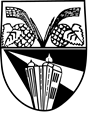 ПоглављеНазив поглављаСтрана1.Општи подаци о јавној набавци32.Врста, техничке карактеристике, квалитет, количина и опис радова, начин спровођења контроле и обезбеђења гаранције квалитета, рок извршења, место извршења или испoруке добара, евентуалне додатне услуге и сл.43.Техничка документација и планови, односно документација о кредитној способности наручиоца у случају јавне набавке финансијске услуге кредита  84.Услови за учешће у поступку јавне набавке из чл. 75. и 76. Закона и упутство како се доказује испуњеност тих услова95.Критеријуми за доделу уговора146. Образци који чине саставни део понуде157.Модел уговора298.Упутство понуђачима како да сачине понуду36Напомена:Ова јавна набавка није обликована по партијама Назив понуђача:Адреса понуђача:Матични број понуђача:Порески идентификациони број понуђача (ПИБ):Име особе за контакт:Електронска адреса понуђача (e-mail):Телефон:Телефакс:Број рачуна понуђача и назив банке:Лице овлашћено за потписивање уговораА) САМОСТАЛНО Б) СА ПОДИЗВОЂАЧЕМВ) КАО ЗАЈЕДНИЧКУ ПОНУДУ1)Назив подизвођача:Адреса:Матични број:Порески идентификациони број:Име особе за контакт:Проценат укупне вредности набавке који ће извршити подизвођач:Део предмета набавке који ће извршити подизвођач:2)Назив подизвођача:Адреса:Матични број:Порески идентификациони број:Име особе за контакт:Проценат укупне вредности набавке који ће извршити подизвођач:Део предмета набавке који ће извршити подизвођач:1)Назив учесника у заједничкој понуди:Адреса:Матични број:Порески идентификациони број:Име особе за контакт:2)Назив учесника у заједничкој понуди:Адреса:Матични број:Порески идентификациони број:Име особе за контакт:3)Назив учесника у заједничкој понуди:Адреса:Матични број:Порески идентификациони број:Име особе за контакт:Укупна цена без ПДВ-а Укупна цена са ПДВ-омРок и начин плаћања- 30% - авансно, у року до 45 (четрдесетпет) дана од дана потписивања уговора, након што Понуђач преда Наручиоцу: а)  банкарску гаранцију за повраћај авансног плаћања;б)  банкарску гаранцију за добро извршење посла; тако што ће се износ сваке привремене ситуације умањити сразмерно проценту примљеног аванса, до коначног урачунавања уплаћеног аванса.  - 70% укупне вредности Уговора у року до 45 (четрдесетпет) дана од дана испостављена привремених ситуација и окончане ситуације, сачињене на основу оверене грађевинске књиге изведених радова и јединичних цена из усвојене понуде са предмерима и предрачунима радова овог уговора, оверених од стране стручног надзора уз важећу банкарску гаранцију за добро извршење посла.       Вредност окончане ситуације не може бити мања од 10% од вредности уговора без ПДВ-а.Рок важења понуде (не може бити краћи oд 70 дана од дана отварања понуда)____ дана од дана отварања понудеГарантни рок за изведене радове_________године, од дана примопредаје радова .   (не краћи од две године), осим ако је Правилником о минималним гарантним роковима за   поједине врсте објеката односно радова („Службени гласник РС“, број 93/2011),  другачије одређено. За уграђене материјале и опрему важи гарантни року складу са условима произвођача који тече од дана извршене примопредаје радова Наручиоцу.Рок извршења набавке од момента увођења извођача радова у посао (не може бити дужи од 55 календарских дана)_________  календарских  дана  од увођења извођача радова  у посаоПРЕДМЕР И ПРЕДРАЧУН РАДОВА НА РЕХАБИЛИТАЦИЈИ И ОЈАЧАЊУ КОЛОВОЗНЕ КОНСТРУКЦИЈЕ ПУТА БАЧКИ ПЕТРОВАЦ - КУЛПИНПРЕДМЕР И ПРЕДРАЧУН РАДОВА НА РЕХАБИЛИТАЦИЈИ И ОЈАЧАЊУ КОЛОВОЗНЕ КОНСТРУКЦИЈЕ ПУТА БАЧКИ ПЕТРОВАЦ - КУЛПИНПРЕДМЕР И ПРЕДРАЧУН РАДОВА НА РЕХАБИЛИТАЦИЈИ И ОЈАЧАЊУ КОЛОВОЗНЕ КОНСТРУКЦИЈЕ ПУТА БАЧКИ ПЕТРОВАЦ - КУЛПИНПРЕДМЕР И ПРЕДРАЧУН РАДОВА НА РЕХАБИЛИТАЦИЈИ И ОЈАЧАЊУ КОЛОВОЗНЕ КОНСТРУКЦИЈЕ ПУТА БАЧКИ ПЕТРОВАЦ - КУЛПИНПРЕДМЕР И ПРЕДРАЧУН РАДОВА НА РЕХАБИЛИТАЦИЈИ И ОЈАЧАЊУ КОЛОВОЗНЕ КОНСТРУКЦИЈЕ ПУТА БАЧКИ ПЕТРОВАЦ - КУЛПИНПРЕДМЕР И ПРЕДРАЧУН РАДОВА НА РЕХАБИЛИТАЦИЈИ И ОЈАЧАЊУ КОЛОВОЗНЕ КОНСТРУКЦИЈЕ ПУТА БАЧКИ ПЕТРОВАЦ - КУЛПИНР. БРОПИС РАДОВАЈЕД.
МЕРЕКОЛИЧИНА ЈЕДИНИЧНА ЦЕНА БЕЗ ПДВУКУПНА ЦЕНА БЕЗ ПДВР. БРОПИС РАДОВАЈЕД.
МЕРЕКОЛИЧИНА ЈЕДИНИЧНА ЦЕНА БЕЗ ПДВУКУПНА ЦЕНА БЕЗ ПДВI  ПРИПРЕМНИ РАДООВИI  ПРИПРЕМНИ РАДООВИI  ПРИПРЕМНИ РАДООВИI  ПРИПРЕМНИ РАДООВИI  ПРИПРЕМНИ РАДООВИ1.ИСКОЛЧАВАЊЕ И ОБЕЛЕЖАВАЊЕ ТРАСЕ ОБЈЕКТАм'4.512,002.ОДРЖАВАЊЕ САОБРАЋАЈНИЦЕ ЗА ВРЕМЕ ИЗВОЂЕЊА РАДОВАПауш1,003.ПРИПРЕМА РАДНИХ СПОЈЕВА ЗА НАСТАВАК АСФАЛТНИХ РАДОВАм'24,004.СТРУГАЊЕ ПОСТОЈЕЋЕГ КОЛОВОЗА ЗА УКЛАПАЊЕ У ПОСТОЈЕЋЕ СТАЊЕм2150,005.ПРИПРЕМА ПОСТОЈЕЋЕГ КОЛОВОЗА ЗА РЕХАБИЛИТАЦИЈУм226.452,00УКУПНО I :УКУПНО I :УКУПНО I :УКУПНО I :УКУПНО I :II   ЗЕМЉАНИ РАДОВИII   ЗЕМЉАНИ РАДОВИII   ЗЕМЉАНИ РАДОВИII   ЗЕМЉАНИ РАДОВИII   ЗЕМЉАНИ РАДОВИ1.УРЕЂЕЊЕ ПОВРШИНЕ ЗА НАСИПАЊЕ БАНКИНА 4.410,00 x 2,00 = 8.820,00м28.820,002.ИЗРАДА И ПЛАНИРАЊЕ БАНКИНЕ ОД ЗЕМЉАНОГ МАТЕРИЈАЛА према табеларум31.214,00УКУПНО II :УКУПНО II :УКУПНО II :УКУПНО II :УКУПНО II :III  КОЛОВОЗНА КОНСТРУКЦИЈАIII  КОЛОВОЗНА КОНСТРУКЦИЈАIII  КОЛОВОЗНА КОНСТРУКЦИЈАIII  КОЛОВОЗНА КОНСТРУКЦИЈАIII  КОЛОВОЗНА КОНСТРУКЦИЈА1.ИЗРАДА БИТУМИЗИРАНОГ НОСИВОГ СЛОЈА (БНС 22)   д = 7 цм.                                     Према табелару 1.849,66 х 2,42 = 4.476,18т4.467,182.ИЗРАДА ХАБАЈУЋЕГ СЛОЈА - АСФАЛТБЕТОНА (АБ8) д = 5 цм                            површина 26.452,00 х 0,05 х 2,45 = 3.240,37т3.240,37УКУПНО III :УКУПНО III :УКУПНО III :УКУПНО III :УКУПНО III :РЕКАПИТУЛАЦИЈАРЕКАПИТУЛАЦИЈАРЕКАПИТУЛАЦИЈАIПРИПРЕМНИ РАДОВИIIЗЕМЉАНИ РАДОВИIIIКОЛОВОЗНА КОНСТРУКЦИЈАУКУПНО:УКУПНО:ПДВ 20%:ПДВ 20%:УКУПНО СА ПДВ::УКУПНО СА ПДВ::                       Датум:М.П.Потпис овлашћеног лица:Датум:М.П.Потпис понуђачаДатум:М.П.Потпис понуђачаВРСТА ТРОШКАИЗНОС ТРОШКА У РСДУКУПАН ИЗНОС ТРОШКОВА ПРИПРЕМАЊА ПОНУДЕДатум:М.П.Потпис понуђачаНазив понуђачаадресаМатични бројПИБНапомена:*Уколико се ради о заједничкој понуди, овај образац оверава и попуњава понуђач и лице овлашћено за заступање у заједничкој понуди*Овај образац мора бити предат уз понуду, оверен печатом и потписом од   стране Понуђача и Наручиоца.Ред.бр.Назив уговора(навести назив објекта, врсту радова, површину и намену објекта)ГодиназавршеткареализацијеуговораНаручилацВредност(динара без ПДВ-а)Датум:М.П.Потпис овлашћеног лица наручиоца изведених радова